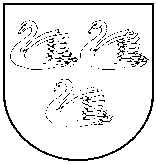 GULBENES  NOVADA  PAŠVALDĪBAReģ. Nr. 90009116327Ābeļu iela 2, Gulbene, Gulbenes nov., LV-4401Tālrunis 64497710, mob.26595362, e-pasts: dome@gulbene.lv , www.gulbene.lvDomes sēde PROTOKOLSAdministrācijas ēka, Ābeļu iela 2, Gulbene, atklāta sēde2023. gada 31. augustā                                    					Nr. 13Sēde sasaukta 2023.gada 28.augustā plkst. 09:41Sēdi atklāj 2023.gada 31.augustā plkst. 10:01 Sēdi vada - Gulbenes novada domes priekšsēdētājs Andis CaunītisProtokolē - Gulbenes novada pašvaldības kancelejas pārzine Vita BaškereSēdē piedalās deputāti: Normunds Audzišs (attālināti), Ainārs Brezinskis, Gunārs Ciglis, Aivars Circens, Lāsma Gabdulļina, Atis Jencītis, Intars Liepiņš, Normunds Mazūrs, Mudīte Motivāne, Anatolijs Savickis, Guna Pūcīte, Guna ŠvikaSēdē nepiedalās deputāti: Ivars Kupčs,– slimības dēļ;  Daumants Dreiškens – darba apstākļu dēļPašvaldības administrācijas darbinieki un interesenti klātienē: skatīt sarakstu pielikumāPašvaldības administrācijas darbinieki un interesenti attālināti: skatīt sarakstu pielikumāDomes  sēdei tika veikts videoieraksts, pieejams:https://drive.google.com/drive/u/0/folders/1bZYSoj_09zqgkUy99JQb_GXA-dqbt5u5 (Domes sēde 2023-08-31 10:01 GTM+3) faila lielums  805,7 MBIzpilddirektores ziņojums (skatīt pielikumā).  Debatēs par izpilddirektores ziņojumu piedalās deputāti Guna Pūcīte, Antra Sprudzāne, Andis Caunītis, Atis Jencītis, Aivars Circens, Guna Švika.DARBA KĀRTĪBA:0. Par darba kārtības apstiprināšanu1. Par dzīvokļa Skolas iela 5 k-4-10, Gulbene, Gulbenes novads, īres līguma pārjaunošanu2. Par dzīvokļa Viestura iela 22-1, Gulbene, Gulbenes novads, īres līguma pārjaunošanu3. Par dzīvokļa ”Ceļmalas 1”-18, Ceļmalas, Stradu pagasts, Gulbenes novads, īres līguma pārjaunošanu4. Par V.K. reģistrēšanu Gulbenes novada pašvaldības dzīvokļu jautājumu risināšanas reģistrā5. Par G. C. – K. reģistrēšanu Gulbenes novada pašvaldības dzīvokļu jautājumu risināšanas reģistrā6. Par N. L. reģistrēšanu Gulbenes novada pašvaldības dzīvokļu jautājumu risināšanas reģistrā7. Par S. M. reģistrēšanu  Gulbenes novada pašvaldības dzīvokļu jautājumu risināšanas reģistrā8. Par K. Ž. reģistrēšanu Gulbenes novada pašvaldības dzīvokļu jautājumu risināšanas reģistrā9. Par sociālā dzīvokļa Nr.27 izīrēšanu sociālajā dzīvojamajā mājā „Blomīte”, Ozolkalns, Beļavas pagasts, Gulbenes novads10. Par dzīvojamās telpas “Stacija”-2, Jaungulbenes pagasts, Gulbenes novads, izīrēšanu11. Par dzīvojamās telpas “Virānes Skola”-4, Tirzas pagasts, Gulbenes novads, izīrēšanu12. Par speciālistam izīrējamās dzīvojamās telpas “Avoti”-2, Ranka, Rankas pagasts, Gulbenes novads, izīrēšanu13. Par speciālistam izīrējamās dzīvojamās telpas “Avoti”-4, Ranka, Rankas pagasts, Gulbenes novads, izīrēšanu14. Par dzīvokļa O.Kalpaka iela 47-24, Gulbene, Gulbenes novads, īres līguma slēgšanu15. Par dzīvokļa Brīvības iela 97-9, Svelberģis, Beļavas pagasts, Gulbenes novads, īres līguma slēgšanu16. Par dzīvokļa Ābeļu iela 26-1, Gulbene, Gulbenes novads, īres līguma termiņa pagarināšanu17. Par dzīvokļa Brīvības iela 5-10, Gulbene, Gulbenes novads, īres līguma termiņa pagarināšanu18. Par dzīvokļa Brīvības iela 24-27 Gulbene, Gulbenes novads, īres līguma termiņa pagarināšanu19. Par dzīvokļa Brīvības iela 27-1, Gulbene, Gulbenes novads, īres līguma termiņa pagarināšanu20. Par dzīvokļa Dzelzceļa iela 3A-6, Gulbene, Gulbenes novads, īres līguma termiņa pagarināšanu21. Par dzīvokļa Dzelzceļa iela 13-4, Gulbene, Gulbenes novads, īres līguma termiņa pagarināšanu22. Par dzīvokļa Gaitnieku iela 10-37, Gulbene, Gulbenes novads, īres līguma termiņa pagarināšanu23. Par dzīvokļa O.Kalpaka iela 47-42, Gulbene, Gulbenes novads, īres līguma termiņa pagarināšanu24. Par dzīvokļa O.Kalpaka iela 88-10, Gulbene, Gulbenes novads, īres līguma termiņa pagarināšanu25. Par dzīvokļa Līkā iela 25A-30, Gulbene, Gulbenes novads, īres līguma termiņa pagarināšanu26. Par dzīvokļa Nākotnes iela 2 k-1-59, Gulbene, Gulbenes novads, īres līguma termiņa pagarināšanu27. Par dzīvokļa Nākotnes iela 2 k-4-37, Gulbene, Gulbenes novads, īres līguma termiņa pagarināšanu28. Par dzīvokļa Nākotnes iela 2 k-8-39, Gulbene, Gulbenes novads, īres līguma termiņa pagarināšanu29. Par dzīvokļa Pils iela 6-2, Gulbene, Gulbenes novads, īres līguma termiņa pagarināšanu30. Par dzīvokļa Pils iela 6-6, Gulbene, Gulbenes novads, īres līguma termiņa pagarināšanu31. Par dzīvokļa Rīgas iela 27-11, Gulbene, Gulbenes novads, īres līguma termiņa pagarināšanu32. Par dzīvokļa Rīgas iela 58-32, Gulbene, Gulbenes novads, īres līguma termiņa pagarināšanu33. Par dzīvokļa Robežu iela 14-2, Gulbene, Gulbenes novads, īres līguma termiņa pagarināšanu34. Par dzīvokļa Viestura iela 10-4, Gulbene, Gulbenes novads, īres līguma termiņa pagarināšanu35. Par dzīvojamās telpas Nr.6 sociālā dzīvojamā mājā “Blomīte”, Ozolkalns, Beļavas pagasts, Gulbenes novads, īres līguma termiņa pagarināšanu36. Par dzīvojamās telpas Nr.25 sociālā dzīvojamā mājā “Blomīte”, Ozolkalns, Beļavas pagasts, Gulbenes novads, īres līguma termiņa pagarināšanu37. Par dzīvokļa “Mežotnes 1”-6, Svelberģis, Beļavas pagasts, Gulbenes novads, īres līguma termiņa pagarināšanu38. Par dzīvokļa Dārza iela 2-8, Daukstu pagasts, Gulbenes novads, īres līguma termiņa pagarināšanu39. Par dzīvojamās mājas “Purvīši”,  Druviena, Druvienas pagasts, Gulbenes novads, īres līguma termiņa pagarināšanu40. Par dzīvokļa “Vietaskrasts”-3, Galgauska, Galgauskas pagasts, Gulbenes novads, īres līguma termiņa pagarināšanu41. Par dzīvokļa “Veiši”-6, Galgauska, Galgauskas pagasts, Gulbenes novads, īres līguma termiņa pagarināšanu42. Par dzīvokļa “Stāķi 4”-18, Stāķi, Stradu pagasts, Gulbenes novads, īres līguma termiņa pagarināšanu43. Par dzīvokļa “Kļavkalni”-5, Tirza, Tirzas pagasts, Gulbenes novads, īres līguma termiņa pagarināšanu44. Par I. M. iesnieguma izskatīšanu45. Par J. K. iesnieguma izskatīšanu46. Par A. L. iesnieguma izskatīšanu47. Par V. K. iesnieguma izskatīšanu48. Par finansiālā atbalsta piešķiršanu riteņbraukšanas sportistei49. Par iekšējā normatīvā akta “Gulbenes novada Pedagoģiski medicīniskās komisijas nolikums” izdošanu50. Par iekšējā normatīvā akta “Gulbenes novada balvas “Gada balva izglītībā” nolikums” izdošanu51. Par iekšējā normatīvā akta “Grozījums Gulbenes novada domes 2020.gada 28.maija nolikumā Nr.GND/20/4-nolik “Gulbenes 2.pirmsskolas izglītības iestādes “Rūķītis” nolikums”” apstiprināšanu52. Par grozījumu Gulbenes novada domes 2016.gada 28.aprīļa lēmumā “Par Gulbenes novada vispārējo izglītības iestāžu maksas pakalpojumiem” (protokols Nr.6, 51.§)53. Par iekšējā normatīvā akta “Valsts budžeta mērķdotācijas un pašvaldības budžeta finansējuma sadales kārtība Gulbenes novada pašvaldības dibinātajās izglītības iestādēs” izdošanu54. Par nomas objekta piedāvājumu atlases organizēšanu55. Par nekustamā īpašuma Lizuma pagastā ar nosaukumu “Akācijas”, kadastra numurs 5072 006 0259, ēkas ar kadastra apzīmējumu 5072 006 0259 004 (Skola) nedzīvojamās telpas daļas 1 m2 platībā nomas tiesību izsoles rezultātu apstiprināšanu56. Par zemes domājamās daļas nodošanu īpašumā bez atlīdzības dzīvokļa īpašumam Skolas iela 1A - 2357. Par Beļavas pagasta nekustamā īpašuma “Kalna iela 1” sastāva grozīšanu un jauna nekustamā īpašuma nosaukuma piešķiršanu58. Par Līgo pagasta nekustamā īpašuma “Vanagi” sastāva grozīšanu un jauna nekustamā īpašuma nosaukuma piešķiršanu59. Par Rankas pagasta nekustamā īpašuma “Jaundegļupi” sastāva grozīšanu un jauna nekustamā īpašuma nosaukuma piešķiršanu60. Par zemes ierīcības projekta apstiprināšanu Lejasciema pagasta nekustamajam īpašumam “Ķēriki”61. Par zemes ierīcības projekta apstiprināšanu Rankas pagasta nekustamajiem īpašumiem “Alfas-2” un “Sējēju laukums”62. Par zemes ierīcības projekta apstiprināšanu Stradu pagasta nekustamajam īpašumam “Induļi”63. Par Gulbenes pilsētas dzīvokļa īpašuma O. Kalpaka iela 46 - 9 atsavināšanu64. Par Gulbenes pilsētas dzīvokļa īpašuma Nākotnes iela 2 k - 9 - 75 atsavināšanu65. Par Gulbenes pilsētas dzīvokļa īpašuma Rīgas iela 70 - 8 atsavināšanu66. Par Gulbenes pilsētas dzīvokļa īpašuma Skolas iela 5 k – 1 - 5 atsavināšanu67. Par nekustamā īpašuma Gulbenes pilsētā ar nosaukumu “Miera iela 26A” atsavināšanu68. Par nekustamā īpašuma Beļavas pagastā ar nosaukumu “Grietiņas 1” atsavināšanu69. Par Jaungulbenes pagasta dzīvokļa īpašuma Ozolu iela 2 - 22 atsavināšanu70. Par nekustamā īpašuma Lejasciema pagastā ar nosaukumu “Upesloki” atsavināšanu71. Par nekustamā īpašuma Rankas pagastā ar nosaukumu “Purēni” atsavināšanu72. Par nekustamā īpašuma Rankas pagastā ar nosaukumu “Dārzi 1” atsavināšanu73. Par Stradu pagasta dzīvokļa īpašuma “Šķieneri 1” - 10  atsavināšanu74. Par Stradu pagasta dzīvokļa īpašuma “Šķieneri 10” - 47 atsavināšanu75. Par Stradu pagasta dzīvokļa īpašuma “Stāķi 17” - 8  atsavināšanu76. Par nekustamā īpašuma Ceriņu iela 22A, Gulbene, Gulbenes novads, pirmās izsoles rīkošanu, noteikumu un sākumcenas apstiprināšanu77. Par nekustamā īpašuma Beļavas pagastā ar nosaukumu “Strautmaļi” pirmās izsoles rīkošanu, noteikumu un sākumcenas apstiprināšanu78. Par nekustamā īpašuma Jaungulbenes pagastā ar nosaukumu “Ābeles” pirmās izsoles rīkošanu, noteikumu un sākumcenas apstiprināšanu79. Par nekustamā īpašuma Beļavas pagastā ar nosaukumu “Lapotnes” trešās izsoles rīkošanu, noteikumu un sākumcenas apstiprināšanu80. Par dzīvokļa īpašuma Rīgas iela 70 – 7, Gulbene, Gulbenes novads,  pircēja apstiprināšanu81. Par nekustamā īpašuma Beļavas pagastā ar nosaukumu “Spārīte 235” pircēja apstiprināšanu82. Par nekustamā īpašuma Lejasciema pagastā ar nosaukumu “Vecgaliņi” pircēja apstiprināšanu83. Par nekustamā īpašuma Litenes pagastā ar nosaukumu “Poikas” pircēja apstiprināšanu84. Par nekustamā īpašuma Līgo pagastā ar nosaukumu “Būrukakti” pircēja apstiprināšanu85. Par nekustamā īpašuma Tirzas pagastā ar nosaukumu “Rītausmas”  pircēja apstiprināšanu86. Par dzīvokļa īpašuma “Gaujmalas” – 11, Sinole, Lejasciema pagasts, Gulbenes novads, izsoles rezultātu apstiprināšanu87. Par dzīvokļa īpašuma “Gaujmalas” – 16, Sinole, Lejasciema pagasts, Gulbenes novads, izsoles rezultātu apstiprināšanu88. Par Gulbenes novada attīstības programmas 2018.-2024.gadam investīciju plāna 2022.-2024.gadam grozījumiem89. Par nekustamā īpašuma sakārtošanu Miera ielā 19, Gulbenē, Gulbenes novadā90. Par nekustamā īpašuma sakārtošanu Gaitnieku ielā 13, Gulbenē, Gulbenes novadā91. Par iekšējā normatīvā akta “Gulbenes novada būvvaldes nolikums” apstiprināšanu92. Par Gulbenes Evaņģēliski luteriskās draudzes projekta „Gulbenes evaņģēliski luteriskās baznīcas altāra gala bīdermeiera stila ārdurvju restaurācija” līdzfinansējuma nodrošināšanu93. Par Gulbenes novada domes 2023.gada 31.augusta saistošo noteikumu  “Grozījumi Gulbenes novada domes 2021.gada 25.novembra saistošajos noteikumos Nr.26 “Par nekustamā īpašuma nodokļa piemērošanas kārtību Gulbenes novadā”” izdošanu94. Par dalību projektā „Bio Float” un finansējuma nodrošināšanu95. Par iekšējā normatīvā akta “Grozījumi Gulbenes novada domes 2022.gada 30.jūnija iekšējā normatīvajā aktā “Gulbenes novada pašvaldības amatpersonu un darbinieku atlīdzības nolikums”” apstiprināšanu96. Par sadarbības līguma noslēgšanu97. Par prioritāro aizņēmumu investīcijām “Traktora ar frontālo iekrāvēju un darba rīku piegāde”98. Par nekustamā īpašuma Lizuma pagastā ar nosaukumu “Pinkas”, kadastra numurs 5072 006 0138, ražošanas/noliktavas ēkas daļas 1811,55 m2 platībā un zemes vienības ar kadastra apzīmējumu 5072 006 0238 daļas otrās nomas tiesību izsoles rīkošanu99. Par nekustamā īpašuma Lizuma pagastā ar nosaukumu “Pinkas”, kadastra numurs 5072 006 0138, ražošanas/noliktavas ēkas daļas 1840,11 m2 platībā un zemes vienības ar kadastra apzīmējumu 5072 006 0238 daļas trešās nomas tiesību izsoles rīkošanu100. Par nekustamā īpašuma ar kadastra numuru 5001 007 0270 un adresi: Zaļā iela 3, Gulbene, Gulbenes novads, ražošanas ēkas daļas 421,83 m2 platībā un zemes vienības ar kadastra apzīmējumu 5001 007 0270 daļas otrās nomas tiesību izsoles rīkošanu101. Par nekustamā īpašuma ar kadastra numuru 5001 007 0270 un adresi: Zaļā iela 3, Gulbene, Gulbenes novads, ražošanas ēkas daļas 199,30 m2 platībā un zemes vienības ar kadastra apzīmējumu 50010070270 daļas nomas tiesību izsoles rezultātu apstiprināšanu102. Par Aigas Losevas atbrīvošanu no Rankas pirmsskolas izglītības iestādes „Ābelīte” vadītājas amata103. Par Ramonas Liepiņas atbrīvošanu no Lejasciema pirmsskolas izglītības iestādes „Kamenīte” vadītājas amata104. Par amatu savienošanas atļauju Vijai Mednei105. Par izmaiņām Autoceļu (ielu) fonda komisijas sastāvā106. Par izmaiņām Vides aizsardzības jautājumu  komisijas sastāvā107. Par iekšējā normatīvā akta “Grozījumi Gulbenes novada domes 2018.gada 28.jūnija nolikumā “Stāķu pamatskolas nolikums”” apstiprināšanu108. Par piešķirtā ikgadējā apmaksātā papildatvaļinājuma izmantošanu un  ikgadējā apmaksātā atvaļinājuma daļas piešķiršanu  Gulbenes novada domes priekšsēdētājam Andim Caunītim109. Par nekustamā īpašuma Ozolu iela 6B, Gulbene, Gulbenes novads, nosacītās cenas un izsoles starp pirmpirkuma tiesīgajām personām noteikumu apstiprināšanu110. Par grozījumiem Gulbenes novada Teritorijas plānojuma darba uzdevumā111. Par dzīvojamās telpas Nr.5 sociālā dzīvojamā mājā “Blomīte”, Ozolkalns, Beļavas pagasts, Gulbenes novads, īres līguma termiņa pagarināšanu112. Par Lejasciema pagasta nekustamā īpašuma “Kurmi-3” sastāva grozīšanu un jauna nekustamā īpašuma nosaukuma “Plienītis” piešķiršanu113. Par Lejasciema pagasta nekustamā īpašuma “Kurmi-3” sastāva grozīšanu un jauna nekustamā īpašuma nosaukuma “Plieņu līcis” piešķiršanu114. Par kustamās mantas – kokmateriālu 301 m3 apjomā, pirmās izsoles rīkošanu, noteikumu un sākumcenas apstiprināšanu115. Par Gulbenes novada domes deputāta komandējumu uz Azerbaidžānas Republiku0.Par darba kārtības apstiprināšanuZIŅO: Andis CaunītisLĒMUMA PROJEKTU SAGATAVOJA: Vita BaškereDEBATĒS PIEDALĀS: Intars Liepiņš, Andis Caunītis, Normunds Audzišs, Atis JencītisPriekšlikumi balsošanai:1. Papildināt darba kārtību ar 111.punktu - Par dzīvojamās telpas Nr.5 sociālā dzīvojamā mājā “Blomīte”, Ozolkalns, Beļavas pagasts, Gulbenes novads, īres līguma termiņa pagarināšanu (Andis Caunītis)Balsojums: ar 13 balsīm "Par" (Ainārs Brezinskis, Aivars Circens, Anatolijs Savickis, Andis Caunītis, Atis Jencītis, Guna Pūcīte, Guna Švika, Gunārs Ciglis, Intars Liepiņš, Lāsma Gabdulļina, Mudīte Motivāne, Normunds Audzišs, Normunds Mazūrs), "Pret" – nav, "Atturas" – nav, "Nepiedalās" – navLēmums: Pieņemts2. Papildināt darba kārtību ar 112.punktu - Par Lejasciema pagasta nekustamā īpašuma “Kurmi-3” sastāva grozīšanu un jauna nekustamā īpašuma nosaukuma “Plienītis” piešķiršanu (Andis Caunītis)Balsojums: ar 13 balsīm "Par" (Ainārs Brezinskis, Aivars Circens, Anatolijs Savickis, Andis Caunītis, Atis Jencītis, Guna Pūcīte, Guna Švika, Gunārs Ciglis, Intars Liepiņš, Lāsma Gabdulļina, Mudīte Motivāne, Normunds Audzišs, Normunds Mazūrs), "Pret" – nav, "Atturas" – nav, "Nepiedalās" – navLēmums: Pieņemts3. Papildināt darba kārtību ar 113.punktu - Par Lejasciema pagasta nekustamā īpašuma “Kurmi-3” sastāva grozīšanu un jauna nekustamā īpašuma nosaukuma “Plieņu līcis” piešķiršanu (Andis Caunītis)Balsojums: ar 13 balsīm "Par" (Ainārs Brezinskis, Aivars Circens, Anatolijs Savickis, Andis Caunītis, Atis Jencītis, Guna Pūcīte, Guna Švika, Gunārs Ciglis, Intars Liepiņš, Lāsma Gabdulļina, Mudīte Motivāne, Normunds Audzišs, Normunds Mazūrs), "Pret" – nav, "Atturas" – nav, "Nepiedalās" – navLēmums: Pieņemts4. Papildināt darba kārtību ar 114.punktu - Par kustamās mantas – kokmateriālu 301 m3 apjomā, pirmās izsoles rīkošanu, noteikumu un sākumcenas apstiprināšanu (Andis Caunītis)Balsojums: ar 13 balsīm "Par" (Ainārs Brezinskis, Aivars Circens, Anatolijs Savickis, Andis Caunītis, Atis Jencītis, Guna Pūcīte, Guna Švika, Gunārs Ciglis, Intars Liepiņš, Lāsma Gabdulļina, Mudīte Motivāne, Normunds Audzišs, Normunds Mazūrs), "Pret" – nav, "Atturas" – nav, "Nepiedalās" – navLēmums: Pieņemts5. Papildināt darba kārtību ar 115.punktu - Par Gulbenes novada domes deputāta komandējumu uz Azerbaidžānas Republiku (Andis Caunītis)Balsojums: ar 13 balsīm "Par" (Ainārs Brezinskis, Aivars Circens, Anatolijs Savickis, Andis Caunītis, Atis Jencītis, Guna Pūcīte, Guna Švika, Gunārs Ciglis, Intars Liepiņš, Lāsma Gabdulļina, Mudīte Motivāne, Normunds Audzišs, Normunds Mazūrs), "Pret" – nav, "Atturas" – nav, "Nepiedalās" – navLēmums: PieņemtsGulbenes novada dome atklāti balsojot:ar 13 balsīm "Par" (Ainārs Brezinskis, Aivars Circens, Anatolijs Savickis, Andis Caunītis, Atis Jencītis, Guna Pūcīte, Guna Švika, Gunārs Ciglis, Intars Liepiņš, Lāsma Gabdulļina, Mudīte Motivāne, Normunds Audzišs, Normunds Mazūrs), "Pret" – nav, "Atturas" – nav, "Nepiedalās" – nav, NOLEMJ:APSTIPRINĀT 2023.gada 31.augusta domes  sēdes darba kārtību.1.Par dzīvokļa Skolas iela 5 k-4-10, Gulbene, Gulbenes novads, īres līguma pārjaunošanuZIŅO: Anatolijs SavickisLĒMUMA PROJEKTU SAGATAVOJA: Ligita SlaidiņaDEBATĒS PIEDALĀS: navGulbenes novada dome atklāti balsojot:ar 13 balsīm "Par" (Ainārs Brezinskis, Aivars Circens, Anatolijs Savickis, Andis Caunītis, Atis Jencītis, Guna Pūcīte, Guna Švika, Gunārs Ciglis, Intars Liepiņš, Lāsma Gabdulļina, Mudīte Motivāne, Normunds Audzišs, Normunds Mazūrs), "Pret" – nav, "Atturas" – nav, "Nepiedalās" – nav, NOLEMJ:Pieņemt iesniegto lēmuma projektu “Par dzīvokļa Skolas iela 5 k-4-10, Gulbene, Gulbenes novads, īres līguma pārjaunošanu” .Lēmums Nr.GND/2023/760 sēdes protokola pielikumā2.Par dzīvokļa Viestura iela 22-1, Gulbene, Gulbenes novads, īres līguma pārjaunošanuZIŅO: Anatolijs SavickisLĒMUMA PROJEKTU SAGATAVOJA: Ligita SlaidiņaDEBATĒS PIEDALĀS: navGulbenes novada dome atklāti balsojot:ar 13 balsīm "Par" (Ainārs Brezinskis, Aivars Circens, Anatolijs Savickis, Andis Caunītis, Atis Jencītis, Guna Pūcīte, Guna Švika, Gunārs Ciglis, Intars Liepiņš, Lāsma Gabdulļina, Mudīte Motivāne, Normunds Audzišs, Normunds Mazūrs), "Pret" – nav, "Atturas" – nav, "Nepiedalās" – nav, NOLEMJ:Pieņemt iesniegto lēmuma projektu “Par dzīvokļa Viestura iela 22-1, Gulbene, Gulbenes novads, īres līguma pārjaunošanu” .Lēmums Nr.GND/2023/761 sēdes protokola pielikumā3.Par dzīvokļa ”Ceļmalas 1”-18, Ceļmalas, Stradu pagasts, Gulbenes novads, īres līguma pārjaunošanuZIŅO: Anatolijs SavickisLĒMUMA PROJEKTU SAGATAVOJA: Ligita SlaidiņaDEBATĒS PIEDALĀS: navGulbenes novada dome atklāti balsojot:ar 13 balsīm "Par" (Ainārs Brezinskis, Aivars Circens, Anatolijs Savickis, Andis Caunītis, Atis Jencītis, Guna Pūcīte, Guna Švika, Gunārs Ciglis, Intars Liepiņš, Lāsma Gabdulļina, Mudīte Motivāne, Normunds Audzišs, Normunds Mazūrs), "Pret" – nav, "Atturas" – nav, "Nepiedalās" – nav, NOLEMJ:Pieņemt iesniegto lēmuma projektu “Par dzīvokļa ”Ceļmalas 1”-18, Ceļmalas, Stradu pagasts, Gulbenes novads, īres līguma pārjaunošanu” .Lēmums Nr.GND/2023/762 sēdes protokola pielikumā4.Par V. K. reģistrēšanu Gulbenes novada pašvaldības dzīvokļu jautājumu risināšanas reģistrāZIŅO: Anatolijs SavickisLĒMUMA PROJEKTU SAGATAVOJA: Ligita SlaidiņaDEBATĒS PIEDALĀS: navGulbenes novada dome atklāti balsojot:ar 13 balsīm "Par" (Ainārs Brezinskis, Aivars Circens, Anatolijs Savickis, Andis Caunītis, Atis Jencītis, Guna Pūcīte, Guna Švika, Gunārs Ciglis, Intars Liepiņš, Lāsma Gabdulļina, Mudīte Motivāne, Normunds Audzišs, Normunds Mazūrs), "Pret" – nav, "Atturas" – nav, "Nepiedalās" – nav, NOLEMJ:Pieņemt iesniegto lēmuma projektu “Par ….. reģistrēšanu Gulbenes novada pašvaldības dzīvokļu jautājumu risināšanas reģistrā” .Lēmums Nr.GND/2023/763 sēdes protokola pielikumā5.Par G. C. – K. reģistrēšanu Gulbenes novada pašvaldības dzīvokļu jautājumu risināšanas reģistrāZIŅO: Anatolijs SavickisLĒMUMA PROJEKTU SAGATAVOJA: Ligita SlaidiņaDEBATĒS PIEDALĀS: navGulbenes novada dome atklāti balsojot:ar 13 balsīm "Par" (Ainārs Brezinskis, Aivars Circens, Anatolijs Savickis, Andis Caunītis, Atis Jencītis, Guna Pūcīte, Guna Švika, Gunārs Ciglis, Intars Liepiņš, Lāsma Gabdulļina, Mudīte Motivāne, Normunds Audzišs, Normunds Mazūrs), "Pret" – nav, "Atturas" – nav, "Nepiedalās" – nav, NOLEMJ:Pieņemt iesniegto lēmuma projektu “Par … reģistrēšanu Gulbenes novada pašvaldības dzīvokļu jautājumu risināšanas reģistrā” .Lēmums Nr.GND/2023/764 sēdes protokola pielikumā6.Par N. L.reģistrēšanu Gulbenes novada pašvaldības dzīvokļu jautājumu risināšanas reģistrāZIŅO: Anatolijs SavickisLĒMUMA PROJEKTU SAGATAVOJA: Ligita SlaidiņaDEBATĒS PIEDALĀS: navGulbenes novada dome atklāti balsojot:ar 13 balsīm "Par" (Ainārs Brezinskis, Aivars Circens, Anatolijs Savickis, Andis Caunītis, Atis Jencītis, Guna Pūcīte, Guna Švika, Gunārs Ciglis, Intars Liepiņš, Lāsma Gabdulļina, Mudīte Motivāne, Normunds Audzišs, Normunds Mazūrs), "Pret" – nav, "Atturas" – nav, "Nepiedalās" – nav, NOLEMJ:Pieņemt iesniegto lēmuma projektu “Par … reģistrēšanu Gulbenes novada pašvaldības dzīvokļu jautājumu risināšanas reģistrā” .Lēmums Nr.GND/2023/765 sēdes protokola pielikumā7.Par S. M. reģistrēšanu  Gulbenes novada pašvaldības dzīvokļu jautājumu risināšanas reģistrāZIŅO: Anatolijs SavickisLĒMUMA PROJEKTU SAGATAVOJA: Ligita SlaidiņaDEBATĒS PIEDALĀS: navGulbenes novada dome atklāti balsojot:ar 13 balsīm "Par" (Ainārs Brezinskis, Aivars Circens, Anatolijs Savickis, Andis Caunītis, Atis Jencītis, Guna Pūcīte, Guna Švika, Gunārs Ciglis, Intars Liepiņš, Lāsma Gabdulļina, Mudīte Motivāne, Normunds Audzišs, Normunds Mazūrs), "Pret" – nav, "Atturas" – nav, "Nepiedalās" – nav, NOLEMJ:Pieņemt iesniegto lēmuma projektu “Par … reģistrēšanu Gulbenes novada pašvaldības dzīvokļu jautājumu risināšanas reģistrā” .Lēmums Nr.GND/2023/766 sēdes protokola pielikumā8.Par K. Ž. reģistrēšanu Gulbenes novada pašvaldības dzīvokļu jautājumu risināšanas reģistrāZIŅO: Anatolijs SavickisLĒMUMA PROJEKTU SAGATAVOJA: Ligita SlaidiņaDEBATĒS PIEDALĀS: navGulbenes novada dome atklāti balsojot:ar 13 balsīm "Par" (Ainārs Brezinskis, Aivars Circens, Anatolijs Savickis, Andis Caunītis, Atis Jencītis, Guna Pūcīte, Guna Švika, Gunārs Ciglis, Intars Liepiņš, Lāsma Gabdulļina, Mudīte Motivāne, Normunds Audzišs, Normunds Mazūrs), "Pret" – nav, "Atturas" – nav, "Nepiedalās" – nav, NOLEMJ:Pieņemt iesniegto lēmuma projektu “Par …. reģistrēšanu Gulbenes novada pašvaldības dzīvokļu jautājumu risināšanas reģistrā” .Lēmums Nr.GND/2023/767 sēdes protokola pielikumā9.Par sociālā dzīvokļa Nr.27 izīrēšanu sociālajā dzīvojamajā mājā „Blomīte”, Ozolkalns, Beļavas pagasts, Gulbenes novadsZIŅO: Anatolijs SavickisLĒMUMA PROJEKTU SAGATAVOJA: Ligita SlaidiņaDEBATĒS PIEDALĀS: navGulbenes novada dome atklāti balsojot:ar 13 balsīm "Par" (Ainārs Brezinskis, Aivars Circens, Anatolijs Savickis, Andis Caunītis, Atis Jencītis, Guna Pūcīte, Guna Švika, Gunārs Ciglis, Intars Liepiņš, Lāsma Gabdulļina, Mudīte Motivāne, Normunds Audzišs, Normunds Mazūrs), "Pret" – nav, "Atturas" – nav, "Nepiedalās" – nav, NOLEMJ:Pieņemt iesniegto lēmuma projektu “Par sociālā dzīvokļa Nr.27 izīrēšanu sociālajā dzīvojamajā mājā „Blomīte”, Ozolkalns, Beļavas pagasts, Gulbenes novads” .Lēmums Nr.GND/2023/768 sēdes protokola pielikumā10.Par dzīvojamās telpas “Stacija”-2, Jaungulbenes pagasts, Gulbenes novads, izīrēšanuZIŅO: Anatolijs SavickisLĒMUMA PROJEKTU SAGATAVOJA: Ligita SlaidiņaDEBATĒS PIEDALĀS: navGulbenes novada dome atklāti balsojot:ar 13 balsīm "Par" (Ainārs Brezinskis, Aivars Circens, Anatolijs Savickis, Andis Caunītis, Atis Jencītis, Guna Pūcīte, Guna Švika, Gunārs Ciglis, Intars Liepiņš, Lāsma Gabdulļina, Mudīte Motivāne, Normunds Audzišs, Normunds Mazūrs), "Pret" – nav, "Atturas" – nav, "Nepiedalās" – nav, NOLEMJ:Pieņemt iesniegto lēmuma projektu “Par dzīvojamās telpas “Stacija”-2, Jaungulbenes pagasts, Gulbenes novads, izīrēšanu” .Lēmums Nr.GND/2023/769 sēdes protokola pielikumā11.Par dzīvojamās telpas “Virānes Skola”-4, Tirzas pagasts, Gulbenes novads, izīrēšanuZIŅO: Anatolijs SavickisLĒMUMA PROJEKTU SAGATAVOJA: Ligita SlaidiņaDEBATĒS PIEDALĀS: navGulbenes novada dome atklāti balsojot:ar 13 balsīm "Par" (Ainārs Brezinskis, Aivars Circens, Anatolijs Savickis, Andis Caunītis, Atis Jencītis, Guna Pūcīte, Guna Švika, Gunārs Ciglis, Intars Liepiņš, Lāsma Gabdulļina, Mudīte Motivāne, Normunds Audzišs, Normunds Mazūrs), "Pret" – nav, "Atturas" – nav, "Nepiedalās" – nav, NOLEMJ:Pieņemt iesniegto lēmuma projektu “Par dzīvojamās telpas “Virānes Skola”-4, Tirzas pagasts, Gulbenes novads, izīrēšanu” .Lēmums Nr.GND/2023/770 sēdes protokola pielikumā12.Par speciālistam izīrējamās dzīvojamās telpas “Avoti”-2, Ranka, Rankas pagasts, Gulbenes novads, izīrēšanuZIŅO: Anatolijs SavickisLĒMUMA PROJEKTU SAGATAVOJA: Ligita SlaidiņaDEBATĒS PIEDALĀS: navGulbenes novada dome atklāti balsojot:ar 13 balsīm "Par" (Ainārs Brezinskis, Aivars Circens, Anatolijs Savickis, Andis Caunītis, Atis Jencītis, Guna Pūcīte, Guna Švika, Gunārs Ciglis, Intars Liepiņš, Lāsma Gabdulļina, Mudīte Motivāne, Normunds Audzišs, Normunds Mazūrs), "Pret" – nav, "Atturas" – nav, "Nepiedalās" – nav, NOLEMJ:Pieņemt iesniegto lēmuma projektu “Par speciālistam izīrējamās dzīvojamās telpas “Avoti”-2, Ranka, Rankas pagasts, Gulbenes novads, izīrēšanu” .Lēmums Nr.GND/2023/771 sēdes protokola pielikumā13.Par speciālistam izīrējamās dzīvojamās telpas “Avoti”-4, Ranka, Rankas pagasts, Gulbenes novads, izīrēšanuZIŅO: Anatolijs SavickisLĒMUMA PROJEKTU SAGATAVOJA: Ligita SlaidiņaDEBATĒS PIEDALĀS: navGulbenes novada dome atklāti balsojot:ar 13 balsīm "Par" (Ainārs Brezinskis, Aivars Circens, Anatolijs Savickis, Andis Caunītis, Atis Jencītis, Guna Pūcīte, Guna Švika, Gunārs Ciglis, Intars Liepiņš, Lāsma Gabdulļina, Mudīte Motivāne, Normunds Audzišs, Normunds Mazūrs), "Pret" – nav, "Atturas" – nav, "Nepiedalās" – nav, NOLEMJ:Pieņemt iesniegto lēmuma projektu “Par speciālistam izīrējamās dzīvojamās telpas “Avoti”-4, Ranka, Rankas pagasts, Gulbenes novads, izīrēšanu” .Lēmums Nr.GND/2023/772 sēdes protokola pielikumā14.Par dzīvokļa O.Kalpaka iela 47-24, Gulbene, Gulbenes novads, īres līguma slēgšanuZIŅO: Anatolijs SavickisLĒMUMA PROJEKTU SAGATAVOJA: Ligita SlaidiņaDEBATĒS PIEDALĀS: navGulbenes novada dome atklāti balsojot:ar 13 balsīm "Par" (Ainārs Brezinskis, Aivars Circens, Anatolijs Savickis, Andis Caunītis, Atis Jencītis, Guna Pūcīte, Guna Švika, Gunārs Ciglis, Intars Liepiņš, Lāsma Gabdulļina, Mudīte Motivāne, Normunds Audzišs, Normunds Mazūrs), "Pret" – nav, "Atturas" – nav, "Nepiedalās" – nav, NOLEMJ:Pieņemt iesniegto lēmuma projektu “Par dzīvokļa O.Kalpaka iela 47-24, Gulbene, Gulbenes novads, īres līguma slēgšanu” .Lēmums Nr.GND/2023/773 sēdes protokola pielikumā15.Par dzīvokļa Brīvības iela 97-9, Svelberģis, Beļavas pagasts, Gulbenes novads, īres līguma slēgšanuZIŅO: Anatolijs SavickisLĒMUMA PROJEKTU SAGATAVOJA: Ligita SlaidiņaDEBATĒS PIEDALĀS: navGulbenes novada dome atklāti balsojot:ar 13 balsīm "Par" (Ainārs Brezinskis, Aivars Circens, Anatolijs Savickis, Andis Caunītis, Atis Jencītis, Guna Pūcīte, Guna Švika, Gunārs Ciglis, Intars Liepiņš, Lāsma Gabdulļina, Mudīte Motivāne, Normunds Audzišs, Normunds Mazūrs), "Pret" – nav, "Atturas" – nav, "Nepiedalās" – nav, NOLEMJ:Pieņemt iesniegto lēmuma projektu “Par dzīvokļa Brīvības iela 97-9, Svelberģis, Beļavas pagasts, Gulbenes novads, īres līguma slēgšanu” .Lēmums Nr.GND/2023/774 sēdes protokola pielikumā16.Par dzīvokļa Ābeļu iela 26-1, Gulbene, Gulbenes novads, īres līguma termiņa pagarināšanuZIŅO: Anatolijs SavickisLĒMUMA PROJEKTU SAGATAVOJA: Ligita SlaidiņaDEBATĒS PIEDALĀS: navGulbenes novada dome atklāti balsojot:ar 13 balsīm "Par" (Ainārs Brezinskis, Aivars Circens, Anatolijs Savickis, Andis Caunītis, Atis Jencītis, Guna Pūcīte, Guna Švika, Gunārs Ciglis, Intars Liepiņš, Lāsma Gabdulļina, Mudīte Motivāne, Normunds Audzišs, Normunds Mazūrs), "Pret" – nav, "Atturas" – nav, "Nepiedalās" – nav, NOLEMJ:Pieņemt iesniegto lēmuma projektu “Par dzīvokļa Ābeļu iela 26-1, Gulbene, Gulbenes novads, īres līguma termiņa pagarināšanu” .Lēmums Nr.GND/2023/775 sēdes protokola pielikumā17.Par dzīvokļa Brīvības iela 5-10, Gulbene, Gulbenes novads, īres līguma termiņa pagarināšanuZIŅO: Anatolijs SavickisLĒMUMA PROJEKTU SAGATAVOJA: Ligita SlaidiņaDEBATĒS PIEDALĀS: navGulbenes novada dome atklāti balsojot:ar 13 balsīm "Par" (Ainārs Brezinskis, Aivars Circens, Anatolijs Savickis, Andis Caunītis, Atis Jencītis, Guna Pūcīte, Guna Švika, Gunārs Ciglis, Intars Liepiņš, Lāsma Gabdulļina, Mudīte Motivāne, Normunds Audzišs, Normunds Mazūrs), "Pret" – nav, "Atturas" – nav, "Nepiedalās" – nav, NOLEMJ:Pieņemt iesniegto lēmuma projektu “Par dzīvokļa Brīvības iela 5-10, Gulbene, Gulbenes novads, īres līguma termiņa pagarināšanu” .Lēmums Nr.GND/2023/776 sēdes protokola pielikumā18.Par dzīvokļa Brīvības iela 24-27 Gulbene, Gulbenes novads, īres līguma termiņa pagarināšanuZIŅO: Anatolijs SavickisLĒMUMA PROJEKTU SAGATAVOJA: Ligita SlaidiņaDEBATĒS PIEDALĀS: navGulbenes novada dome atklāti balsojot:ar 13 balsīm "Par" (Ainārs Brezinskis, Aivars Circens, Anatolijs Savickis, Andis Caunītis, Atis Jencītis, Guna Pūcīte, Guna Švika, Gunārs Ciglis, Intars Liepiņš, Lāsma Gabdulļina, Mudīte Motivāne, Normunds Audzišs, Normunds Mazūrs), "Pret" – nav, "Atturas" – nav, "Nepiedalās" – nav, NOLEMJ:Pieņemt iesniegto lēmuma projektu “Par dzīvokļa Brīvības iela 24-27 Gulbene, Gulbenes novads, īres līguma termiņa pagarināšanu” .Lēmums Nr.GND/2023/777 sēdes protokola pielikumā19.Par dzīvokļa Brīvības iela 27-1, Gulbene, Gulbenes novads, īres līguma termiņa pagarināšanuZIŅO: Anatolijs SavickisLĒMUMA PROJEKTU SAGATAVOJA: Ligita SlaidiņaDEBATĒS PIEDALĀS: navGulbenes novada dome atklāti balsojot:ar 13 balsīm "Par" (Ainārs Brezinskis, Aivars Circens, Anatolijs Savickis, Andis Caunītis, Atis Jencītis, Guna Pūcīte, Guna Švika, Gunārs Ciglis, Intars Liepiņš, Lāsma Gabdulļina, Mudīte Motivāne, Normunds Audzišs, Normunds Mazūrs), "Pret" – nav, "Atturas" – nav, "Nepiedalās" – nav, NOLEMJ:Pieņemt iesniegto lēmuma projektu “Par dzīvokļa Brīvības iela 27-1, Gulbene, Gulbenes novads, īres līguma termiņa pagarināšanu” .Lēmums Nr.GND/2023/778 sēdes protokola pielikumā20.Par dzīvokļa Dzelzceļa iela 3A-6, Gulbene, Gulbenes novads, īres līguma termiņa pagarināšanuZIŅO: Anatolijs SavickisLĒMUMA PROJEKTU SAGATAVOJA: Ligita SlaidiņaDEBATĒS PIEDALĀS: navGulbenes novada dome atklāti balsojot:ar 13 balsīm "Par" (Ainārs Brezinskis, Aivars Circens, Anatolijs Savickis, Andis Caunītis, Atis Jencītis, Guna Pūcīte, Guna Švika, Gunārs Ciglis, Intars Liepiņš, Lāsma Gabdulļina, Mudīte Motivāne, Normunds Audzišs, Normunds Mazūrs), "Pret" – nav, "Atturas" – nav, "Nepiedalās" – nav, NOLEMJ:Pieņemt iesniegto lēmuma projektu “Par dzīvokļa Dzelzceļa iela 3A-6, Gulbene, Gulbenes novads, īres līguma termiņa pagarināšanu” .Lēmums Nr.GND/2023/779 sēdes protokola pielikumā21.Par dzīvokļa Dzelzceļa iela 13-4, Gulbene, Gulbenes novads, īres līguma termiņa pagarināšanuZIŅO: Anatolijs SavickisLĒMUMA PROJEKTU SAGATAVOJA: Ligita SlaidiņaDEBATĒS PIEDALĀS: navGulbenes novada dome atklāti balsojot:ar 13 balsīm "Par" (Ainārs Brezinskis, Aivars Circens, Anatolijs Savickis, Andis Caunītis, Atis Jencītis, Guna Pūcīte, Guna Švika, Gunārs Ciglis, Intars Liepiņš, Lāsma Gabdulļina, Mudīte Motivāne, Normunds Audzišs, Normunds Mazūrs), "Pret" – nav, "Atturas" – nav, "Nepiedalās" – nav, NOLEMJ:Pieņemt iesniegto lēmuma projektu “Par dzīvokļa Dzelzceļa iela 13-4, Gulbene, Gulbenes novads, īres līguma termiņa pagarināšanu” .Lēmums Nr.GND/2023/780 sēdes protokola pielikumā22.Par dzīvokļa Gaitnieku iela 10-37, Gulbene, Gulbenes novads, īres līguma termiņa pagarināšanuZIŅO: Anatolijs SavickisLĒMUMA PROJEKTU SAGATAVOJA: Ligita SlaidiņaDEBATĒS PIEDALĀS: navGulbenes novada dome atklāti balsojot:ar 13 balsīm "Par" (Ainārs Brezinskis, Aivars Circens, Anatolijs Savickis, Andis Caunītis, Atis Jencītis, Guna Pūcīte, Guna Švika, Gunārs Ciglis, Intars Liepiņš, Lāsma Gabdulļina, Mudīte Motivāne, Normunds Audzišs, Normunds Mazūrs), "Pret" – nav, "Atturas" – nav, "Nepiedalās" – nav, NOLEMJ:Pieņemt iesniegto lēmuma projektu “Par dzīvokļa Gaitnieku iela 10-37, Gulbene, Gulbenes novads, īres līguma termiņa pagarināšanu” .Lēmums Nr.GND/2023/781 sēdes protokola pielikumā23.Par dzīvokļa O.Kalpaka iela 47-42, Gulbene, Gulbenes novads, īres līguma termiņa pagarināšanuZIŅO: Anatolijs SavickisLĒMUMA PROJEKTU SAGATAVOJA: Ligita SlaidiņaDEBATĒS PIEDALĀS: navGulbenes novada dome atklāti balsojot:ar 13 balsīm "Par" (Ainārs Brezinskis, Aivars Circens, Anatolijs Savickis, Andis Caunītis, Atis Jencītis, Guna Pūcīte, Guna Švika, Gunārs Ciglis, Intars Liepiņš, Lāsma Gabdulļina, Mudīte Motivāne, Normunds Audzišs, Normunds Mazūrs), "Pret" – nav, "Atturas" – nav, "Nepiedalās" – nav, NOLEMJ:Pieņemt iesniegto lēmuma projektu “Par dzīvokļa O.Kalpaka iela 47-42, Gulbene, Gulbenes novads, īres līguma termiņa pagarināšanu” .Lēmums Nr.GND/2023/782 sēdes protokola pielikumā24.Par dzīvokļa O.Kalpaka iela 88-10, Gulbene, Gulbenes novads, īres līguma termiņa pagarināšanuZIŅO: Anatolijs SavickisLĒMUMA PROJEKTU SAGATAVOJA: Ligita SlaidiņaDEBATĒS PIEDALĀS: navGulbenes novada dome atklāti balsojot:ar 13 balsīm "Par" (Ainārs Brezinskis, Aivars Circens, Anatolijs Savickis, Andis Caunītis, Atis Jencītis, Guna Pūcīte, Guna Švika, Gunārs Ciglis, Intars Liepiņš, Lāsma Gabdulļina, Mudīte Motivāne, Normunds Audzišs, Normunds Mazūrs), "Pret" – nav, "Atturas" – nav, "Nepiedalās" – nav, NOLEMJ:Pieņemt iesniegto lēmuma projektu “Par dzīvokļa O.Kalpaka iela 88-10, Gulbene, Gulbenes novads, īres līguma termiņa pagarināšanu” .Lēmums Nr.GND/2023/783 sēdes protokola pielikumā25.Par dzīvokļa Līkā iela 25A-30, Gulbene, Gulbenes novads, īres līguma termiņa pagarināšanuZIŅO: Anatolijs SavickisLĒMUMA PROJEKTU SAGATAVOJA: Ligita SlaidiņaDEBATĒS PIEDALĀS: navGulbenes novada dome atklāti balsojot:ar 13 balsīm "Par" (Ainārs Brezinskis, Aivars Circens, Anatolijs Savickis, Andis Caunītis, Atis Jencītis, Guna Pūcīte, Guna Švika, Gunārs Ciglis, Intars Liepiņš, Lāsma Gabdulļina, Mudīte Motivāne, Normunds Audzišs, Normunds Mazūrs), "Pret" – nav, "Atturas" – nav, "Nepiedalās" – nav, NOLEMJ:Pieņemt iesniegto lēmuma projektu “Par dzīvokļa Līkā iela 25A-30, Gulbene, Gulbenes novads, īres līguma termiņa pagarināšanu” .Lēmums Nr.GND/2023/784 sēdes protokola pielikumā26.Par dzīvokļa Nākotnes iela 2 k-1-59, Gulbene, Gulbenes novads, īres līguma termiņa pagarināšanuZIŅO: Anatolijs SavickisLĒMUMA PROJEKTU SAGATAVOJA: Ligita SlaidiņaDEBATĒS PIEDALĀS: navGulbenes novada dome atklāti balsojot:ar 13 balsīm "Par" (Ainārs Brezinskis, Aivars Circens, Anatolijs Savickis, Andis Caunītis, Atis Jencītis, Guna Pūcīte, Guna Švika, Gunārs Ciglis, Intars Liepiņš, Lāsma Gabdulļina, Mudīte Motivāne, Normunds Audzišs, Normunds Mazūrs), "Pret" – nav, "Atturas" – nav, "Nepiedalās" – nav, NOLEMJ:Pieņemt iesniegto lēmuma projektu “Par dzīvokļa Nākotnes iela 2 k-1-59, Gulbene, Gulbenes novads, īres līguma termiņa pagarināšanu” .Lēmums Nr.GND/2023/785 sēdes protokola pielikumā27.Par dzīvokļa Nākotnes iela 2 k-4-37, Gulbene, Gulbenes novads, īres līguma termiņa pagarināšanuZIŅO: Anatolijs SavickisLĒMUMA PROJEKTU SAGATAVOJA: Ligita SlaidiņaDEBATĒS PIEDALĀS: navGulbenes novada dome atklāti balsojot:ar 13 balsīm "Par" (Ainārs Brezinskis, Aivars Circens, Anatolijs Savickis, Andis Caunītis, Atis Jencītis, Guna Pūcīte, Guna Švika, Gunārs Ciglis, Intars Liepiņš, Lāsma Gabdulļina, Mudīte Motivāne, Normunds Audzišs, Normunds Mazūrs), "Pret" – nav, "Atturas" – nav, "Nepiedalās" – nav, NOLEMJ:Pieņemt iesniegto lēmuma projektu “Par dzīvokļa Nākotnes iela 2 k-4-37, Gulbene, Gulbenes novads, īres līguma termiņa pagarināšanu” .Lēmums Nr.GND/2023/786 sēdes protokola pielikumā28.Par dzīvokļa Nākotnes iela 2 k-8-39, Gulbene, Gulbenes novads, īres līguma termiņa pagarināšanuZIŅO: Anatolijs SavickisLĒMUMA PROJEKTU SAGATAVOJA: Ligita SlaidiņaDEBATĒS PIEDALĀS: navGulbenes novada dome atklāti balsojot:ar 13 balsīm "Par" (Ainārs Brezinskis, Aivars Circens, Anatolijs Savickis, Andis Caunītis, Atis Jencītis, Guna Pūcīte, Guna Švika, Gunārs Ciglis, Intars Liepiņš, Lāsma Gabdulļina, Mudīte Motivāne, Normunds Audzišs, Normunds Mazūrs), "Pret" – nav, "Atturas" – nav, "Nepiedalās" – nav, NOLEMJ:Pieņemt iesniegto lēmuma projektu “Par dzīvokļa Nākotnes iela 2 k-8-39, Gulbene, Gulbenes novads, īres līguma termiņa pagarināšanu” .Lēmums Nr.GND/2023/787 sēdes protokola pielikumā29.Par dzīvokļa Pils iela 6-2, Gulbene, Gulbenes novads, īres līguma termiņa pagarināšanuZIŅO: Anatolijs SavickisLĒMUMA PROJEKTU SAGATAVOJA: Ligita SlaidiņaDEBATĒS PIEDALĀS: navGulbenes novada dome atklāti balsojot:ar 13 balsīm "Par" (Ainārs Brezinskis, Aivars Circens, Anatolijs Savickis, Andis Caunītis, Atis Jencītis, Guna Pūcīte, Guna Švika, Gunārs Ciglis, Intars Liepiņš, Lāsma Gabdulļina, Mudīte Motivāne, Normunds Audzišs, Normunds Mazūrs), "Pret" – nav, "Atturas" – nav, "Nepiedalās" – nav, NOLEMJ:Pieņemt iesniegto lēmuma projektu “Par dzīvokļa Pils iela 6-2, Gulbene, Gulbenes novads, īres līguma termiņa pagarināšanu” .Lēmums Nr.GND/2023/788 sēdes protokola pielikumā30.Par dzīvokļa Pils iela 6-6, Gulbene, Gulbenes novads, īres līguma termiņa pagarināšanuZIŅO: Anatolijs SavickisLĒMUMA PROJEKTU SAGATAVOJA: Ligita SlaidiņaDEBATĒS PIEDALĀS: navGulbenes novada dome atklāti balsojot:ar 13 balsīm "Par" (Ainārs Brezinskis, Aivars Circens, Anatolijs Savickis, Andis Caunītis, Atis Jencītis, Guna Pūcīte, Guna Švika, Gunārs Ciglis, Intars Liepiņš, Lāsma Gabdulļina, Mudīte Motivāne, Normunds Audzišs, Normunds Mazūrs), "Pret" – nav, "Atturas" – nav, "Nepiedalās" – nav, NOLEMJ:Pieņemt iesniegto lēmuma projektu “Par dzīvokļa Pils iela 6-6, Gulbene, Gulbenes novads, īres līguma termiņa pagarināšanu” .Lēmums Nr.GND/2023/789 sēdes protokola pielikumā31.Par dzīvokļa Rīgas iela 27-11, Gulbene, Gulbenes novads, īres līguma termiņa pagarināšanuZIŅO: Anatolijs SavickisLĒMUMA PROJEKTU SAGATAVOJA: Ligita SlaidiņaDEBATĒS PIEDALĀS: navGulbenes novada dome atklāti balsojot:ar 13 balsīm "Par" (Ainārs Brezinskis, Aivars Circens, Anatolijs Savickis, Andis Caunītis, Atis Jencītis, Guna Pūcīte, Guna Švika, Gunārs Ciglis, Intars Liepiņš, Lāsma Gabdulļina, Mudīte Motivāne, Normunds Audzišs, Normunds Mazūrs), "Pret" – nav, "Atturas" – nav, "Nepiedalās" – nav, NOLEMJ:Pieņemt iesniegto lēmuma projektu “Par dzīvokļa Rīgas iela 27-11, Gulbene, Gulbenes novads, īres līguma termiņa pagarināšanu” .Lēmums Nr.GND/2023/790 sēdes protokola pielikumā32.Par dzīvokļa Rīgas iela 58-32, Gulbene, Gulbenes novads, īres līguma termiņa pagarināšanuZIŅO: Anatolijs SavickisLĒMUMA PROJEKTU SAGATAVOJA: Ligita SlaidiņaDEBATĒS PIEDALĀS: navGulbenes novada dome atklāti balsojot:ar 13 balsīm "Par" (Ainārs Brezinskis, Aivars Circens, Anatolijs Savickis, Andis Caunītis, Atis Jencītis, Guna Pūcīte, Guna Švika, Gunārs Ciglis, Intars Liepiņš, Lāsma Gabdulļina, Mudīte Motivāne, Normunds Audzišs, Normunds Mazūrs), "Pret" – nav, "Atturas" – nav, "Nepiedalās" – nav, NOLEMJ:Pieņemt iesniegto lēmuma projektu “Par dzīvokļa Rīgas iela 58-32, Gulbene, Gulbenes novads, īres līguma termiņa pagarināšanu” .Lēmums Nr.GND/2023/791 sēdes protokola pielikumā33.Par dzīvokļa Robežu iela 14-2, Gulbene, Gulbenes novads, īres līguma termiņa pagarināšanuZIŅO: Anatolijs SavickisLĒMUMA PROJEKTU SAGATAVOJA: Ligita SlaidiņaDEBATĒS PIEDALĀS: navGulbenes novada dome atklāti balsojot:ar 13 balsīm "Par" (Ainārs Brezinskis, Aivars Circens, Anatolijs Savickis, Andis Caunītis, Atis Jencītis, Guna Pūcīte, Guna Švika, Gunārs Ciglis, Intars Liepiņš, Lāsma Gabdulļina, Mudīte Motivāne, Normunds Audzišs, Normunds Mazūrs), "Pret" – nav, "Atturas" – nav, "Nepiedalās" – nav, NOLEMJ:Pieņemt iesniegto lēmuma projektu “Par dzīvokļa Robežu iela 14-2, Gulbene, Gulbenes novads, īres līguma termiņa pagarināšanu” .Lēmums Nr.GND/2023/792 sēdes protokola pielikumā34.Par dzīvokļa Viestura iela 10-4, Gulbene, Gulbenes novads, īres līguma termiņa pagarināšanuZIŅO: Anatolijs SavickisLĒMUMA PROJEKTU SAGATAVOJA: Ligita SlaidiņaDEBATĒS PIEDALĀS: navGulbenes novada dome atklāti balsojot:ar 13 balsīm "Par" (Ainārs Brezinskis, Aivars Circens, Anatolijs Savickis, Andis Caunītis, Atis Jencītis, Guna Pūcīte, Guna Švika, Gunārs Ciglis, Intars Liepiņš, Lāsma Gabdulļina, Mudīte Motivāne, Normunds Audzišs, Normunds Mazūrs), "Pret" – nav, "Atturas" – nav, "Nepiedalās" – nav, NOLEMJ:Pieņemt iesniegto lēmuma projektu “Par dzīvokļa Viestura iela 10-4, Gulbene, Gulbenes novads,  īres līguma termiņa pagarināšanu” .Lēmums Nr.GND/2023/793 sēdes protokola pielikumā35.Par dzīvojamās telpas Nr.6 sociālā dzīvojamā mājā “Blomīte”, Ozolkalns, Beļavas pagasts, Gulbenes novads, īres līguma termiņa pagarināšanuZIŅO: Anatolijs SavickisLĒMUMA PROJEKTU SAGATAVOJA: Ligita SlaidiņaDEBATĒS PIEDALĀS: navGulbenes novada dome atklāti balsojot:ar 13 balsīm "Par" (Ainārs Brezinskis, Aivars Circens, Anatolijs Savickis, Andis Caunītis, Atis Jencītis, Guna Pūcīte, Guna Švika, Gunārs Ciglis, Intars Liepiņš, Lāsma Gabdulļina, Mudīte Motivāne, Normunds Audzišs, Normunds Mazūrs), "Pret" – nav, "Atturas" – nav, "Nepiedalās" – nav, NOLEMJ:Pieņemt iesniegto lēmuma projektu “Par dzīvojamās telpas Nr.6 sociālā dzīvojamā mājā “Blomīte”, Ozolkalns, Beļavas pagasts, Gulbenes novads, īres līguma termiņa pagarināšanu” .Lēmums Nr.GND/2023/794 sēdes protokola pielikumā36.Par dzīvojamās telpas Nr.25 sociālā dzīvojamā mājā “Blomīte”, Ozolkalns, Beļavas pagasts, Gulbenes novads, īres līguma termiņa pagarināšanuZIŅO: Anatolijs SavickisLĒMUMA PROJEKTU SAGATAVOJA: Ligita SlaidiņaDEBATĒS PIEDALĀS: navGulbenes novada dome atklāti balsojot:ar 13 balsīm "Par" (Ainārs Brezinskis, Aivars Circens, Anatolijs Savickis, Andis Caunītis, Atis Jencītis, Guna Pūcīte, Guna Švika, Gunārs Ciglis, Intars Liepiņš, Lāsma Gabdulļina, Mudīte Motivāne, Normunds Audzišs, Normunds Mazūrs), "Pret" – nav, "Atturas" – nav, "Nepiedalās" – nav, NOLEMJ:Pieņemt iesniegto lēmuma projektu “Par dzīvojamās telpas Nr.25 sociālā dzīvojamā mājā “Blomīte”, Ozolkalns, Beļavas pagasts, Gulbenes novads, īres līguma termiņa pagarināšanu” .Lēmums Nr.GND/2023/795 sēdes protokola pielikumā37.Par dzīvokļa “Mežotnes 1”-6, Svelberģis, Beļavas pagasts, Gulbenes novads, īres līguma termiņa pagarināšanuZIŅO: Anatolijs SavickisLĒMUMA PROJEKTU SAGATAVOJA: Ligita SlaidiņaDEBATĒS PIEDALĀS: navGulbenes novada dome atklāti balsojot:ar 13 balsīm "Par" (Ainārs Brezinskis, Aivars Circens, Anatolijs Savickis, Andis Caunītis, Atis Jencītis, Guna Pūcīte, Guna Švika, Gunārs Ciglis, Intars Liepiņš, Lāsma Gabdulļina, Mudīte Motivāne, Normunds Audzišs, Normunds Mazūrs), "Pret" – nav, "Atturas" – nav, "Nepiedalās" – nav, NOLEMJ:Pieņemt iesniegto lēmuma projektu “Par dzīvokļa “Mežotnes 1”-6, Svelberģis, Beļavas pagasts, Gulbenes novads, īres līguma termiņa pagarināšanu” .Lēmums Nr.GND/2023/796 sēdes protokola pielikumā38.Par dzīvokļa Dārza iela 2-8, Daukstu pagasts, Gulbenes novads, īres līguma termiņa pagarināšanuZIŅO: Anatolijs SavickisLĒMUMA PROJEKTU SAGATAVOJA: Sandra OtlaneDEBATĒS PIEDALĀS: navGulbenes novada dome atklāti balsojot:ar 13 balsīm "Par" (Ainārs Brezinskis, Aivars Circens, Anatolijs Savickis, Andis Caunītis, Atis Jencītis, Guna Pūcīte, Guna Švika, Gunārs Ciglis, Intars Liepiņš, Lāsma Gabdulļina, Mudīte Motivāne, Normunds Audzišs, Normunds Mazūrs), "Pret" – nav, "Atturas" – nav, "Nepiedalās" – nav, NOLEMJ:Pieņemt iesniegto lēmuma projektu “Par dzīvokļa Dārza iela 2-8, Daukstu pagasts, Gulbenes novads, īres līguma termiņa pagarināšanu” .Lēmums Nr.GND/2023/797 sēdes protokola pielikumā39.Par dzīvojamās mājas “Purvīši”,  Druviena, Druvienas pagasts, Gulbenes novads, īres līguma termiņa pagarināšanuZIŅO: Anatolijs SavickisLĒMUMA PROJEKTU SAGATAVOJA: Inese ZvejnieceDEBATĒS PIEDALĀS: navGulbenes novada dome atklāti balsojot:ar 13 balsīm "Par" (Ainārs Brezinskis, Aivars Circens, Anatolijs Savickis, Andis Caunītis, Atis Jencītis, Guna Pūcīte, Guna Švika, Gunārs Ciglis, Intars Liepiņš, Lāsma Gabdulļina, Mudīte Motivāne, Normunds Audzišs, Normunds Mazūrs), "Pret" – nav, "Atturas" – nav, "Nepiedalās" – nav, NOLEMJ:Pieņemt iesniegto lēmuma projektu “Par dzīvojamās mājas “Purvīši”,  Druviena, Druvienas pagasts, Gulbenes novads, īres līguma termiņa pagarināšanu” .Lēmums Nr.GND/2023/798 sēdes protokola pielikumā40.Par dzīvokļa “Vietaskrasts”-3, Galgauska, Galgauskas pagasts, Gulbenes novads, īres līguma termiņa pagarināšanuZIŅO: Anatolijs SavickisLĒMUMA PROJEKTU SAGATAVOJA: Ligita SlaidiņaDEBATĒS PIEDALĀS: navGulbenes novada dome atklāti balsojot:ar 13 balsīm "Par" (Ainārs Brezinskis, Aivars Circens, Anatolijs Savickis, Andis Caunītis, Atis Jencītis, Guna Pūcīte, Guna Švika, Gunārs Ciglis, Intars Liepiņš, Lāsma Gabdulļina, Mudīte Motivāne, Normunds Audzišs, Normunds Mazūrs), "Pret" – nav, "Atturas" – nav, "Nepiedalās" – nav, NOLEMJ:Pieņemt iesniegto lēmuma projektu “Par dzīvokļa “Vietaskrasts”-3, Galgauska, Galgauskas pagasts, Gulbenes novads, īres līguma termiņa pagarināšanu” .Lēmums Nr.GND/2023/799 sēdes protokola pielikumā41.Par dzīvokļa “Veiši”-6, Galgauska, Galgauskas pagasts, Gulbenes novads, īres līguma termiņa pagarināšanuZIŅO: Anatolijs SavickisLĒMUMA PROJEKTU SAGATAVOJA: Ligita SlaidiņaDEBATĒS PIEDALĀS: navGulbenes novada dome atklāti balsojot:ar 13 balsīm "Par" (Ainārs Brezinskis, Aivars Circens, Anatolijs Savickis, Andis Caunītis, Atis Jencītis, Guna Pūcīte, Guna Švika, Gunārs Ciglis, Intars Liepiņš, Lāsma Gabdulļina, Mudīte Motivāne, Normunds Audzišs, Normunds Mazūrs), "Pret" – nav, "Atturas" – nav, "Nepiedalās" – nav, NOLEMJ:Pieņemt iesniegto lēmuma projektu “Par dzīvokļa “Veiši”-6, Galgauska, Galgauskas pagasts, Gulbenes novads, īres līguma termiņa pagarināšanu” .Lēmums Nr.GND/2023/800 sēdes protokola pielikumā42.Par dzīvokļa “Stāķi 4”-18, Stāķi, Stradu pagasts, Gulbenes novads, īres līguma termiņa pagarināšanuZIŅO: Anatolijs SavickisLĒMUMA PROJEKTU SAGATAVOJA: Ligita SlaidiņaDEBATĒS PIEDALĀS: navGulbenes novada dome atklāti balsojot:ar 13 balsīm "Par" (Ainārs Brezinskis, Aivars Circens, Anatolijs Savickis, Andis Caunītis, Atis Jencītis, Guna Pūcīte, Guna Švika, Gunārs Ciglis, Intars Liepiņš, Lāsma Gabdulļina, Mudīte Motivāne, Normunds Audzišs, Normunds Mazūrs), "Pret" – nav, "Atturas" – nav, "Nepiedalās" – nav, NOLEMJ:Pieņemt iesniegto lēmuma projektu “Par dzīvokļa “Stāķi 4”-18, Stāķi, Stradu pagasts, Gulbenes novads, īres līguma termiņa pagarināšanu” .Lēmums Nr.GND/2023/801 sēdes protokola pielikumā43.Par dzīvokļa “Kļavkalni”-5, Tirza, Tirzas pagasts, Gulbenes novads, īres līguma termiņa pagarināšanuZIŅO: Anatolijs SavickisLĒMUMA PROJEKTU SAGATAVOJA: Baiba ZvirbuleDEBATĒS PIEDALĀS: navGulbenes novada dome atklāti balsojot:ar 13 balsīm "Par" (Ainārs Brezinskis, Aivars Circens, Anatolijs Savickis, Andis Caunītis, Atis Jencītis, Guna Pūcīte, Guna Švika, Gunārs Ciglis, Intars Liepiņš, Lāsma Gabdulļina, Mudīte Motivāne, Normunds Audzišs, Normunds Mazūrs), "Pret" – nav, "Atturas" – nav, "Nepiedalās" – nav, NOLEMJ:Pieņemt iesniegto lēmuma projektu “Par dzīvokļa “Kļavkalni”-5, Tirza, Tirzas pagasts, Gulbenes novads, īres līguma termiņa pagarināšanu” .Lēmums Nr.GND/2023/802 sēdes protokola pielikumā44.Par I. M. iesnieguma izskatīšanuZIŅO: Anatolijs SavickisLĒMUMA PROJEKTU SAGATAVOJA: Ligita SlaidiņaDEBATĒS PIEDALĀS: navGulbenes novada dome atklāti balsojot:ar 13 balsīm "Par" (Ainārs Brezinskis, Aivars Circens, Anatolijs Savickis, Andis Caunītis, Atis Jencītis, Guna Pūcīte, Guna Švika, Gunārs Ciglis, Intars Liepiņš, Lāsma Gabdulļina, Mudīte Motivāne, Normunds Audzišs, Normunds Mazūrs), "Pret" – nav, "Atturas" – nav, "Nepiedalās" – nav, NOLEMJ:Pieņemt iesniegto lēmuma projektu “Par ….. iesnieguma izskatīšanu” .Lēmums Nr.GND/2023/803 sēdes protokola pielikumā45.Par J. K. iesnieguma izskatīšanuZIŅO: Anatolijs SavickisLĒMUMA PROJEKTU SAGATAVOJA: Ligita SlaidiņaDEBATĒS PIEDALĀS: navGulbenes novada dome atklāti balsojot:ar 13 balsīm "Par" (Ainārs Brezinskis, Aivars Circens, Anatolijs Savickis, Andis Caunītis, Atis Jencītis, Guna Pūcīte, Guna Švika, Gunārs Ciglis, Intars Liepiņš, Lāsma Gabdulļina, Mudīte Motivāne, Normunds Audzišs, Normunds Mazūrs), "Pret" – nav, "Atturas" – nav, "Nepiedalās" – nav, NOLEMJ:Pieņemt iesniegto lēmuma projektu “Par … iesnieguma izskatīšanu” .Lēmums Nr.GND/2023/804 sēdes protokola pielikumā46.Par A. L. iesnieguma izskatīšanuZIŅO: Anatolijs SavickisLĒMUMA PROJEKTU SAGATAVOJA: Ligita SlaidiņaDEBATĒS PIEDALĀS: navGulbenes novada dome atklāti balsojot:ar 13 balsīm "Par" (Ainārs Brezinskis, Aivars Circens, Anatolijs Savickis, Andis Caunītis, Atis Jencītis, Guna Pūcīte, Guna Švika, Gunārs Ciglis, Intars Liepiņš, Lāsma Gabdulļina, Mudīte Motivāne, Normunds Audzišs, Normunds Mazūrs), "Pret" – nav, "Atturas" – nav, "Nepiedalās" – nav, NOLEMJ:Pieņemt iesniegto lēmuma projektu “Par … iesnieguma izskatīšanu” .Lēmums Nr.GND/2023/805 sēdes protokola pielikumā47.Par V. K. iesnieguma izskatīšanuZIŅO: Anatolijs SavickisLĒMUMA PROJEKTU SAGATAVOJA: Ligita SlaidiņaDEBATĒS PIEDALĀS: navGulbenes novada dome atklāti balsojot:ar 13 balsīm "Par" (Ainārs Brezinskis, Aivars Circens, Anatolijs Savickis, Andis Caunītis, Atis Jencītis, Guna Pūcīte, Guna Švika, Gunārs Ciglis, Intars Liepiņš, Lāsma Gabdulļina, Mudīte Motivāne, Normunds Audzišs, Normunds Mazūrs), "Pret" – nav, "Atturas" – nav, "Nepiedalās" – nav, NOLEMJ:Pieņemt iesniegto lēmuma projektu “Par …. iesnieguma izskatīšanu” .Lēmums Nr.GND/2023/806 sēdes protokola pielikumā48.Par finansiālā atbalsta piešķiršanu riteņbraukšanas sportisteiZIŅO: Anatolijs SavickisLĒMUMA PROJEKTU SAGATAVOJA: Aigars Cīrulis, Laima PriedeslaipaDEBATĒS PIEDALĀS: navGulbenes novada dome atklāti balsojot:ar 13 balsīm "Par" (Ainārs Brezinskis, Aivars Circens, Anatolijs Savickis, Andis Caunītis, Atis Jencītis, Guna Pūcīte, Guna Švika, Gunārs Ciglis, Intars Liepiņš, Lāsma Gabdulļina, Mudīte Motivāne, Normunds Audzišs, Normunds Mazūrs), "Pret" – nav, "Atturas" – nav, "Nepiedalās" – nav, NOLEMJ:Pieņemt iesniegto lēmuma projektu “Par finansiālā atbalsta piešķiršanu riteņbraukšanas sportistei” .Lēmums Nr.GND/2023/807 sēdes protokola pielikumā49.Par iekšējā normatīvā akta “Gulbenes novada Pedagoģiski medicīniskās komisijas nolikums” izdošanuZIŅO: Anatolijs SavickisLĒMUMA PROJEKTU SAGATAVOJA: Vija Medne, Laima PriedeslaipaDEBATĒS PIEDALĀS: navGulbenes novada dome atklāti balsojot:ar 13 balsīm "Par" (Ainārs Brezinskis, Aivars Circens, Anatolijs Savickis, Andis Caunītis, Atis Jencītis, Guna Pūcīte, Guna Švika, Gunārs Ciglis, Intars Liepiņš, Lāsma Gabdulļina, Mudīte Motivāne, Normunds Audzišs, Normunds Mazūrs), "Pret" – nav, "Atturas" – nav, "Nepiedalās" – nav, NOLEMJ:Pieņemt iesniegto lēmuma projektu “Par iekšējā normatīvā akta “Gulbenes novada Pedagoģiski medicīniskās komisijas nolikums” izdošanu” .Lēmums Nr.GND/2023/808 sēdes protokola pielikumā50.Par iekšējā normatīvā akta “Gulbenes novada balvas “Gada balva izglītībā” nolikums” izdošanuZIŅO: Anatolijs SavickisLĒMUMA PROJEKTU SAGATAVOJA: Inita Rozīte, Laima PriedeslaipaDEBATĒS PIEDALĀS: navGulbenes novada dome atklāti balsojot:ar 13 balsīm "Par" (Ainārs Brezinskis, Aivars Circens, Anatolijs Savickis, Andis Caunītis, Atis Jencītis, Guna Pūcīte, Guna Švika, Gunārs Ciglis, Intars Liepiņš, Lāsma Gabdulļina, Mudīte Motivāne, Normunds Audzišs, Normunds Mazūrs), "Pret" – nav, "Atturas" – nav, "Nepiedalās" – nav, NOLEMJ:Pieņemt iesniegto lēmuma projektu “Par iekšējā normatīvā akta “Gulbenes novada balvas “Gada balva izglītībā” nolikums” izdošanu” .Lēmums Nr.GND/2023/809 sēdes protokola pielikumā51.Par iekšējā normatīvā akta “Grozījums Gulbenes novada domes 2020.gada 28.maija nolikumā Nr.GND/20/4-nolik “Gulbenes 2.pirmsskolas izglītības iestādes “Rūķītis” nolikums”” apstiprināšanuZIŅO: Anatolijs SavickisLĒMUMA PROJEKTU SAGATAVOJA: Laima PriedeslaipaDEBATĒS PIEDALĀS: navGulbenes novada dome atklāti balsojot:ar 13 balsīm "Par" (Ainārs Brezinskis, Aivars Circens, Anatolijs Savickis, Andis Caunītis, Atis Jencītis, Guna Pūcīte, Guna Švika, Gunārs Ciglis, Intars Liepiņš, Lāsma Gabdulļina, Mudīte Motivāne, Normunds Audzišs, Normunds Mazūrs), "Pret" – nav, "Atturas" – nav, "Nepiedalās" – nav, NOLEMJ:Pieņemt iesniegto lēmuma projektu “Par iekšējā normatīvā akta “Grozījums Gulbenes novada domes 2020.gada 28.maija nolikumā Nr.GND/20/4-nolik “Gulbenes 2.pirmsskolas izglītības iestādes “Rūķītis” nolikums”” apstiprināšanu” .Lēmums Nr.GND/2023/810 sēdes protokola pielikumā52.Par grozījumu Gulbenes novada domes 2016.gada 28.aprīļa lēmumā “Par Gulbenes novada vispārējo izglītības iestāžu maksas pakalpojumiem” (protokols Nr.6, 51.§)ZIŅO: Anatolijs Savickis, Andis CaunītisLĒMUMA PROJEKTU SAGATAVOJA: Gundega UpīteDEBATĒS PIEDALĀS: navGulbenes novada dome atklāti balsojot:ar 13 balsīm "Par" (Ainārs Brezinskis, Aivars Circens, Anatolijs Savickis, Andis Caunītis, Atis Jencītis, Guna Pūcīte, Guna Švika, Gunārs Ciglis, Intars Liepiņš, Lāsma Gabdulļina, Mudīte Motivāne, Normunds Audzišs, Normunds Mazūrs), "Pret" – nav, "Atturas" – nav, "Nepiedalās" – nav, NOLEMJ:Pieņemt iesniegto lēmuma projektu “Par grozījumu Gulbenes novada domes 2016.gada 28.aprīļa lēmumā “Par Gulbenes novada vispārējo izglītības iestāžu maksas pakalpojumiem” (protokols Nr.6, 51.§)” .Lēmums Nr.GND/2023/811 sēdes protokola pielikumā53.Par iekšējā normatīvā akta “Valsts budžeta mērķdotācijas un pašvaldības budžeta finansējuma sadales kārtība Gulbenes novada pašvaldības dibinātajās izglītības iestādēs” izdošanuZIŅO: Anatolijs SavickisLĒMUMA PROJEKTU SAGATAVOJA: Dace Kablukova, Laima PriedeslaipaDEBATĒS PIEDALĀS: Ainārs Brezinskis, Lana Upīte, Dace KablukovaGulbenes novada dome atklāti balsojot:ar 12 balsīm "Par" (Aivars Circens, Anatolijs Savickis, Andis Caunītis, Atis Jencītis, Guna Pūcīte, Guna Švika, Gunārs Ciglis, Intars Liepiņš, Lāsma Gabdulļina, Mudīte Motivāne, Normunds Audzišs, Normunds Mazūrs), "Pret" – nav, "Atturas" – 1 (Ainārs Brezinskis), "Nepiedalās" – nav, NOLEMJ:Pieņemt iesniegto lēmuma projektu “Par iekšējā normatīvā akta “Valsts budžeta mērķdotācijas un pašvaldības budžeta finansējuma sadales kārtība Gulbenes novada pašvaldības dibinātajās izglītības iestādēs” izdošanu” .Lēmums Nr.GND/2023/812 sēdes protokola pielikumā54.Par nomas objekta piedāvājumu atlases organizēšanuZIŅO: Guna ŠvikaLĒMUMA PROJEKTU SAGATAVOJA: Lauris Šķenders, Laima PriedeslaipaDEBATĒS PIEDALĀS: navGulbenes novada dome atklāti balsojot:ar 13 balsīm "Par" (Ainārs Brezinskis, Aivars Circens, Anatolijs Savickis, Andis Caunītis, Atis Jencītis, Guna Pūcīte, Guna Švika, Gunārs Ciglis, Intars Liepiņš, Lāsma Gabdulļina, Mudīte Motivāne, Normunds Audzišs, Normunds Mazūrs), "Pret" – nav, "Atturas" – nav, "Nepiedalās" – nav, NOLEMJ:Pieņemt iesniegto lēmuma projektu “Par nomas objekta piedāvājumu atlases organizēšanu”.Lēmums Nr.GND/2023/813 sēdes protokola pielikumā55.Par nekustamā īpašuma Lizuma pagastā ar nosaukumu “Akācijas”, kadastra numurs 5072 006 0259, ēkas ar kadastra apzīmējumu 5072 006 0259 004 (Skola) nedzīvojamās telpas daļas 1 m2 platībā nomas tiesību izsoles rezultātu apstiprināšanuZIŅO: Guna ŠvikaLĒMUMA PROJEKTU SAGATAVOJA: Ineta OtvareDEBATĒS PIEDALĀS: navGulbenes novada dome atklāti balsojot:ar 13 balsīm "Par" (Ainārs Brezinskis, Aivars Circens, Anatolijs Savickis, Andis Caunītis, Atis Jencītis, Guna Pūcīte, Guna Švika, Gunārs Ciglis, Intars Liepiņš, Lāsma Gabdulļina, Mudīte Motivāne, Normunds Audzišs, Normunds Mazūrs), "Pret" – nav, "Atturas" – nav, "Nepiedalās" – nav, NOLEMJ:Pieņemt iesniegto lēmuma projektu “Par nekustamā īpašuma Lizuma pagastā ar nosaukumu “Akācijas”, kadastra numurs 5072 006 0259, ēkas ar kadastra apzīmējumu 5072 006 0259 004 (Skola) nedzīvojamās telpas daļas 1 m2 platībā nomas tiesību izsoles rezultātu apstiprināšanu”.Lēmums Nr.GND/2023/814 sēdes protokola pielikumā56.Par zemes domājamās daļas nodošanu īpašumā bez atlīdzības dzīvokļa īpašumam Skolas iela 1A - 23ZIŅO: Guna ŠvikaLĒMUMA PROJEKTU SAGATAVOJA: Monta ĶelleDEBATĒS PIEDALĀS: navGulbenes novada dome atklāti balsojot:ar 13 balsīm "Par" (Ainārs Brezinskis, Aivars Circens, Anatolijs Savickis, Andis Caunītis, Atis Jencītis, Guna Pūcīte, Guna Švika, Gunārs Ciglis, Intars Liepiņš, Lāsma Gabdulļina, Mudīte Motivāne, Normunds Audzišs, Normunds Mazūrs), "Pret" – nav, "Atturas" – nav, "Nepiedalās" – nav, NOLEMJ:Pieņemt iesniegto lēmuma projektu “Par zemes domājamās daļas nodošanu īpašumā bez atlīdzības dzīvokļa īpašumam Skolas iela 1A - 23”.Lēmums Nr.GND/2023/815 sēdes protokola pielikumā57.Par Beļavas pagasta nekustamā īpašuma “Kalna iela 1” sastāva grozīšanu un jauna nekustamā īpašuma nosaukuma piešķiršanuZIŅO: Guna ŠvikaLĒMUMA PROJEKTU SAGATAVOJA: Ineta OtvareDEBATĒS PIEDALĀS: navGulbenes novada dome atklāti balsojot:ar 13 balsīm "Par" (Ainārs Brezinskis, Aivars Circens, Anatolijs Savickis, Andis Caunītis, Atis Jencītis, Guna Pūcīte, Guna Švika, Gunārs Ciglis, Intars Liepiņš, Lāsma Gabdulļina, Mudīte Motivāne, Normunds Audzišs, Normunds Mazūrs), "Pret" – nav, "Atturas" – nav, "Nepiedalās" – nav, NOLEMJ:Pieņemt iesniegto lēmuma projektu “Par Beļavas pagasta nekustamā īpašuma “Kalna iela 1” sastāva grozīšanu un jauna nekustamā īpašuma nosaukuma piešķiršanu”.Lēmums Nr.GND/2023/816 sēdes protokola pielikumā58.Par Līgo pagasta nekustamā īpašuma “Vanagi” sastāva grozīšanu un jauna nekustamā īpašuma nosaukuma piešķiršanuZIŅO: Guna ŠvikaLĒMUMA PROJEKTU SAGATAVOJA: Lelde BašķereDEBATĒS PIEDALĀS: navGulbenes novada dome atklāti balsojot:ar 13 balsīm "Par" (Ainārs Brezinskis, Aivars Circens, Anatolijs Savickis, Andis Caunītis, Atis Jencītis, Guna Pūcīte, Guna Švika, Gunārs Ciglis, Intars Liepiņš, Lāsma Gabdulļina, Mudīte Motivāne, Normunds Audzišs, Normunds Mazūrs), "Pret" – nav, "Atturas" – nav, "Nepiedalās" – nav, NOLEMJ:Pieņemt iesniegto lēmuma projektu “Par Līgo pagasta nekustamā īpašuma “Vanagi” sastāva grozīšanu un jauna nekustamā īpašuma nosaukuma piešķiršanu”.Lēmums Nr.GND/2023/817 sēdes protokola pielikumā59.Par Rankas pagasta nekustamā īpašuma “Jaundegļupi” sastāva grozīšanu un jauna nekustamā īpašuma nosaukuma piešķiršanuZIŅO: Guna ŠvikaLĒMUMA PROJEKTU SAGATAVOJA: Lelde BašķereDEBATĒS PIEDALĀS: navGulbenes novada dome atklāti balsojot:ar 13 balsīm "Par" (Ainārs Brezinskis, Aivars Circens, Anatolijs Savickis, Andis Caunītis, Atis Jencītis, Guna Pūcīte, Guna Švika, Gunārs Ciglis, Intars Liepiņš, Lāsma Gabdulļina, Mudīte Motivāne, Normunds Audzišs, Normunds Mazūrs), "Pret" – nav, "Atturas" – nav, "Nepiedalās" – nav, NOLEMJ:Pieņemt iesniegto lēmuma projektu “Par Rankas pagasta nekustamā īpašuma “Jaundegļupi” sastāva grozīšanu un jauna nekustamā īpašuma nosaukuma piešķiršanu”.Lēmums Nr.GND/2023/818 sēdes protokola pielikumā60.Par zemes ierīcības projekta apstiprināšanu Lejasciema pagasta nekustamajam īpašumam “Ķēriki”ZIŅO: Guna ŠvikaLĒMUMA PROJEKTU SAGATAVOJA: Ineta OtvareDEBATĒS PIEDALĀS: navGulbenes novada dome atklāti balsojot:ar 13 balsīm "Par" (Ainārs Brezinskis, Aivars Circens, Anatolijs Savickis, Andis Caunītis, Atis Jencītis, Guna Pūcīte, Guna Švika, Gunārs Ciglis, Intars Liepiņš, Lāsma Gabdulļina, Mudīte Motivāne, Normunds Audzišs, Normunds Mazūrs), "Pret" – nav, "Atturas" – nav, "Nepiedalās" – nav, NOLEMJ:Pieņemt iesniegto lēmuma projektu “Par zemes ierīcības projekta apstiprināšanu Lejasciema pagasta nekustamajam īpašumam “Ķēriki””.Lēmums Nr.GND/2023/819 sēdes protokola pielikumā61.Par zemes ierīcības projekta apstiprināšanu Rankas pagasta nekustamajiem īpašumiem “Alfas-2” un “Sējēju laukums”ZIŅO: Guna ŠvikaLĒMUMA PROJEKTU SAGATAVOJA: Ineta OtvareDEBATĒS PIEDALĀS: navGulbenes novada dome atklāti balsojot:ar 13 balsīm "Par" (Ainārs Brezinskis, Aivars Circens, Anatolijs Savickis, Andis Caunītis, Atis Jencītis, Guna Pūcīte, Guna Švika, Gunārs Ciglis, Intars Liepiņš, Lāsma Gabdulļina, Mudīte Motivāne, Normunds Audzišs, Normunds Mazūrs), "Pret" – nav, "Atturas" – nav, "Nepiedalās" – nav, NOLEMJ:Pieņemt iesniegto lēmuma projektu “Par zemes ierīcības projekta apstiprināšanu Rankas pagasta nekustamajiem īpašumiem “Alfas-2” un “Sējēju laukums””.Lēmums Nr.GND/2023/820 sēdes protokola pielikumā62.Par zemes ierīcības projekta apstiprināšanu Stradu pagasta nekustamajam īpašumam “Induļi”ZIŅO: Guna ŠvikaLĒMUMA PROJEKTU SAGATAVOJA: Lelde BašķereDEBATĒS PIEDALĀS: navGulbenes novada dome atklāti balsojot:ar 13 balsīm "Par" (Ainārs Brezinskis, Aivars Circens, Anatolijs Savickis, Andis Caunītis, Atis Jencītis, Guna Pūcīte, Guna Švika, Gunārs Ciglis, Intars Liepiņš, Lāsma Gabdulļina, Mudīte Motivāne, Normunds Audzišs, Normunds Mazūrs), "Pret" – nav, "Atturas" – nav, "Nepiedalās" – nav, NOLEMJ:Pieņemt iesniegto lēmuma projektu “Par zemes ierīcības projekta apstiprināšanu Stradu pagasta nekustamajam īpašumam “Induļi””.Lēmums Nr.GND/2023/821 sēdes protokola pielikumā63.Par Gulbenes pilsētas dzīvokļa īpašuma O. Kalpaka iela 46 - 9 atsavināšanuZIŅO: Guna ŠvikaLĒMUMA PROJEKTU SAGATAVOJA: Monta ĶelleDEBATĒS PIEDALĀS: navGulbenes novada dome atklāti balsojot:ar 13 balsīm "Par" (Ainārs Brezinskis, Aivars Circens, Anatolijs Savickis, Andis Caunītis, Atis Jencītis, Guna Pūcīte, Guna Švika, Gunārs Ciglis, Intars Liepiņš, Lāsma Gabdulļina, Mudīte Motivāne, Normunds Audzišs, Normunds Mazūrs), "Pret" – nav, "Atturas" – nav, "Nepiedalās" – nav, NOLEMJ:Pieņemt iesniegto lēmuma projektu “Par zemes ierīcības projekta apstiprināšanu Stradu pagasta nekustamajam īpašumam “Induļi””.Lēmums Nr.GND/2023/822 sēdes protokola pielikumā64.Par Gulbenes pilsētas dzīvokļa īpašuma Nākotnes iela 2 k - 9 - 75 atsavināšanuZIŅO: Guna ŠvikaLĒMUMA PROJEKTU SAGATAVOJA: Monta ĶelleDEBATĒS PIEDALĀS: Intars Liepiņš, Guna ŠvikaGulbenes novada dome atklāti balsojot:ar 13 balsīm "Par" (Ainārs Brezinskis, Aivars Circens, Anatolijs Savickis, Andis Caunītis, Atis Jencītis, Guna Pūcīte, Guna Švika, Gunārs Ciglis, Intars Liepiņš, Lāsma Gabdulļina, Mudīte Motivāne, Normunds Audzišs, Normunds Mazūrs), "Pret" – nav, "Atturas" – nav, "Nepiedalās" – nav, NOLEMJ:Pieņemt iesniegto lēmuma projektu “Par Gulbenes pilsētas dzīvokļa īpašuma Nākotnes iela 2 k - 9 - 75 atsavināšanu”.Lēmums Nr.GND/2023/823 sēdes protokola pielikumā65.Par Gulbenes pilsētas dzīvokļa īpašuma Rīgas iela 70 - 8 atsavināšanuZIŅO: Guna ŠvikaLĒMUMA PROJEKTU SAGATAVOJA: Monta ĶelleDEBATĒS PIEDALĀS: navGulbenes novada dome atklāti balsojot:ar 13 balsīm "Par" (Ainārs Brezinskis, Aivars Circens, Anatolijs Savickis, Andis Caunītis, Atis Jencītis, Guna Pūcīte, Guna Švika, Gunārs Ciglis, Intars Liepiņš, Lāsma Gabdulļina, Mudīte Motivāne, Normunds Audzišs, Normunds Mazūrs), "Pret" – nav, "Atturas" – nav, "Nepiedalās" – nav, NOLEMJ:Pieņemt iesniegto lēmuma projektu “Par Gulbenes pilsētas dzīvokļa īpašuma Rīgas iela 70 - 8  atsavināšanu”.Lēmums Nr.GND/2023/824 sēdes protokola pielikumā66.Par Gulbenes pilsētas dzīvokļa īpašuma Skolas iela 5 k – 1 - 5 atsavināšanuZIŅO: Guna ŠvikaLĒMUMA PROJEKTU SAGATAVOJA: Monta ĶelleDEBATĒS PIEDALĀS: navGulbenes novada dome atklāti balsojot:ar 13 balsīm "Par" (Ainārs Brezinskis, Aivars Circens, Anatolijs Savickis, Andis Caunītis, Atis Jencītis, Guna Pūcīte, Guna Švika, Gunārs Ciglis, Intars Liepiņš, Lāsma Gabdulļina, Mudīte Motivāne, Normunds Audzišs, Normunds Mazūrs), "Pret" – nav, "Atturas" – nav, "Nepiedalās" – nav, NOLEMJ:Pieņemt iesniegto lēmuma projektu “Par Gulbenes pilsētas dzīvokļa īpašuma Skolas iela 5 k – 1 - 5 atsavināšanu”.Lēmums Nr.GND/2023/825 sēdes protokola pielikumā67.Par nekustamā īpašuma Gulbenes pilsētā ar nosaukumu “Miera iela 26A” atsavināšanuZIŅO: Guna ŠvikaLĒMUMA PROJEKTU SAGATAVOJA: Lelde BašķereDEBATĒS PIEDALĀS: navGulbenes novada dome atklāti balsojot:ar 13 balsīm "Par" (Ainārs Brezinskis, Aivars Circens, Anatolijs Savickis, Andis Caunītis, Atis Jencītis, Guna Pūcīte, Guna Švika, Gunārs Ciglis, Intars Liepiņš, Lāsma Gabdulļina, Mudīte Motivāne, Normunds Audzišs, Normunds Mazūrs), "Pret" – nav, "Atturas" – nav, "Nepiedalās" – nav, NOLEMJ:Pieņemt iesniegto lēmuma projektu “Par nekustamā īpašuma Gulbenes pilsētā ar nosaukumu “Miera iela 26A” atsavināšanu”.Lēmums Nr.GND/2023/826 sēdes protokola pielikumā68.Par nekustamā īpašuma Beļavas pagastā ar nosaukumu “Grietiņas 1” atsavināšanuZIŅO: Guna ŠvikaLĒMUMA PROJEKTU SAGATAVOJA: Lelde BašķereDEBATĒS PIEDALĀS: navGulbenes novada dome atklāti balsojot:ar 13 balsīm "Par" (Ainārs Brezinskis, Aivars Circens, Anatolijs Savickis, Andis Caunītis, Atis Jencītis, Guna Pūcīte, Guna Švika, Gunārs Ciglis, Intars Liepiņš, Lāsma Gabdulļina, Mudīte Motivāne, Normunds Audzišs, Normunds Mazūrs), "Pret" – nav, "Atturas" – nav, "Nepiedalās" – nav, NOLEMJ:Pieņemt iesniegto lēmuma projektu “Par nekustamā īpašuma Beļavas pagastā ar nosaukumu “Grietiņas 1” atsavināšanu”.Lēmums Nr.GND/2023/827 sēdes protokola pielikumā69.Par Jaungulbenes pagasta dzīvokļa īpašuma Ozolu iela 2 - 22 atsavināšanuZIŅO: Guna ŠvikaLĒMUMA PROJEKTU SAGATAVOJA: Monta ĶelleDEBATĒS PIEDALĀS: navGulbenes novada dome atklāti balsojot:ar 13 balsīm "Par" (Ainārs Brezinskis, Aivars Circens, Anatolijs Savickis, Andis Caunītis, Atis Jencītis, Guna Pūcīte, Guna Švika, Gunārs Ciglis, Intars Liepiņš, Lāsma Gabdulļina, Mudīte Motivāne, Normunds Audzišs, Normunds Mazūrs), "Pret" – nav, "Atturas" – nav, "Nepiedalās" – nav, NOLEMJ:Pieņemt iesniegto lēmuma projektu “Par Jaungulbenes pagasta dzīvokļa īpašuma Ozolu iela 2 - 22 atsavināšanu”.Lēmums Nr.GND/2023/828 sēdes protokola pielikumā70.Par nekustamā īpašuma Lejasciema pagastā ar nosaukumu “Upesloki” atsavināšanuZIŅO: Guna ŠvikaLĒMUMA PROJEKTU SAGATAVOJA: Lelde BašķereDEBATĒS PIEDALĀS: navGulbenes novada dome atklāti balsojot:ar 13 balsīm "Par" (Ainārs Brezinskis, Aivars Circens, Anatolijs Savickis, Andis Caunītis, Atis Jencītis, Guna Pūcīte, Guna Švika, Gunārs Ciglis, Intars Liepiņš, Lāsma Gabdulļina, Mudīte Motivāne, Normunds Audzišs, Normunds Mazūrs), "Pret" – nav, "Atturas" – nav, "Nepiedalās" – nav, NOLEMJ:Pieņemt iesniegto lēmuma projektu “Par nekustamā īpašuma Lejasciema pagastā ar nosaukumu “Upesloki” atsavināšanu”.Lēmums Nr.GND/2023/829 sēdes protokola pielikumā71.Par nekustamā īpašuma Rankas pagastā ar nosaukumu “Purēni” atsavināšanuZIŅO: Guna ŠvikaLĒMUMA PROJEKTU SAGATAVOJA: Lelde BašķereDEBATĒS PIEDALĀS: Gulbenes novada dome atklāti balsojot:ar 13 balsīm "Par" (Ainārs Brezinskis, Aivars Circens, Anatolijs Savickis, Andis Caunītis, Atis Jencītis, Guna Pūcīte, Guna Švika, Gunārs Ciglis, Intars Liepiņš, Lāsma Gabdulļina, Mudīte Motivāne, Normunds Audzišs, Normunds Mazūrs), "Pret" – nav, "Atturas" – nav, "Nepiedalās" – nav, NOLEMJ:Pieņemt iesniegto lēmuma projektu “Par nekustamā īpašuma Rankas pagastā ar nosaukumu “Purēni” atsavināšanu”.Lēmums Nr.GND/2023/830 sēdes protokola pielikumā72.Par nekustamā īpašuma Rankas pagastā ar nosaukumu “Dārzi 1” atsavināšanuZIŅO: Guna ŠvikaLĒMUMA PROJEKTU SAGATAVOJA: Lelde BašķereDEBATĒS PIEDALĀS: navGulbenes novada dome atklāti balsojot:ar 13 balsīm "Par" (Ainārs Brezinskis, Aivars Circens, Anatolijs Savickis, Andis Caunītis, Atis Jencītis, Guna Pūcīte, Guna Švika, Gunārs Ciglis, Intars Liepiņš, Lāsma Gabdulļina, Mudīte Motivāne, Normunds Audzišs, Normunds Mazūrs), "Pret" – nav, "Atturas" – nav, "Nepiedalās" – nav, NOLEMJ:Pieņemt iesniegto lēmuma projektu “Par nekustamā īpašuma Rankas pagastā ar nosaukumu “Dārzi 1” atsavināšanu”.Lēmums Nr.GND/2023/831 sēdes protokola pielikumā73.Par Stradu pagasta dzīvokļa īpašuma “Šķieneri 1” - 10  atsavināšanuZIŅO: Guna ŠvikaLĒMUMA PROJEKTU SAGATAVOJA: Monta ĶelleDEBATĒS PIEDALĀS: navGulbenes novada dome atklāti balsojot:ar 13 balsīm "Par" (Ainārs Brezinskis, Aivars Circens, Anatolijs Savickis, Andis Caunītis, Atis Jencītis, Guna Pūcīte, Guna Švika, Gunārs Ciglis, Intars Liepiņš, Lāsma Gabdulļina, Mudīte Motivāne, Normunds Audzišs, Normunds Mazūrs), "Pret" – nav, "Atturas" – nav, "Nepiedalās" – nav, NOLEMJ:Pieņemt iesniegto lēmuma projektu “Par Stradu pagasta dzīvokļa īpašuma “Šķieneri 1” - 10  atsavināšanu”.Lēmums Nr.GND/2023/832 sēdes protokola pielikumā74.Par Stradu pagasta dzīvokļa īpašuma “Šķieneri 10” - 47 atsavināšanuZIŅO: Guna ŠvikaLĒMUMA PROJEKTU SAGATAVOJA: Monta ĶelleDEBATĒS PIEDALĀS: navGulbenes novada dome atklāti balsojot:ar 13 balsīm "Par" (Ainārs Brezinskis, Aivars Circens, Anatolijs Savickis, Andis Caunītis, Atis Jencītis, Guna Pūcīte, Guna Švika, Gunārs Ciglis, Intars Liepiņš, Lāsma Gabdulļina, Mudīte Motivāne, Normunds Audzišs, Normunds Mazūrs), "Pret" – nav, "Atturas" – nav, "Nepiedalās" – nav, NOLEMJ:Pieņemt iesniegto lēmuma projektu “Par Stradu pagasta dzīvokļa īpašuma “Šķieneri 10” - 47 atsavināšanu”.Lēmums Nr.GND/2023/833 sēdes protokola pielikumā75.Par Stradu pagasta dzīvokļa īpašuma “Stāķi 17” - 8  atsavināšanuZIŅO: Guna ŠvikaLĒMUMA PROJEKTU SAGATAVOJA: Monta ĶelleDEBATĒS PIEDALĀS: Gulbenes novada dome atklāti balsojot:ar 13 balsīm "Par" (Ainārs Brezinskis, Aivars Circens, Anatolijs Savickis, Andis Caunītis, Atis Jencītis, Guna Pūcīte, Guna Švika, Gunārs Ciglis, Intars Liepiņš, Lāsma Gabdulļina, Mudīte Motivāne, Normunds Audzišs, Normunds Mazūrs), "Pret" – nav, "Atturas" – nav, "Nepiedalās" – nav, NOLEMJ:Pieņemt iesniegto lēmuma projektu “Par Stradu pagasta dzīvokļa īpašuma “Stāķi 17” - 8  atsavināšanu”.Lēmums Nr.GND/2023/834 sēdes protokola pielikumā76.Par nekustamā īpašuma Ceriņu iela 22A, Gulbene, Gulbenes novads, pirmās izsoles rīkošanu, noteikumu un sākumcenas apstiprināšanuZIŅO: Guna ŠvikaLĒMUMA PROJEKTU SAGATAVOJA: Lelde BašķereDEBATĒS PIEDALĀS: navGulbenes novada dome atklāti balsojot:ar 13 balsīm "Par" (Ainārs Brezinskis, Aivars Circens, Anatolijs Savickis, Andis Caunītis, Atis Jencītis, Guna Pūcīte, Guna Švika, Gunārs Ciglis, Intars Liepiņš, Lāsma Gabdulļina, Mudīte Motivāne, Normunds Audzišs, Normunds Mazūrs), "Pret" – nav, "Atturas" – nav, "Nepiedalās" – nav, NOLEMJ:Pieņemt iesniegto lēmuma projektu “Par nekustamā īpašuma Ceriņu iela 22A, Gulbene, Gulbenes novads, pirmās izsoles rīkošanu, noteikumu un sākumcenas apstiprināšanu”.Lēmums Nr.GND/2023/835 sēdes protokola pielikumā77.Par nekustamā īpašuma Beļavas pagastā ar nosaukumu “Strautmaļi” pirmās izsoles rīkošanu, noteikumu un sākumcenas apstiprināšanuZIŅO: Guna ŠvikaLĒMUMA PROJEKTU SAGATAVOJA: Lelde BašķereDEBATĒS PIEDALĀS: navGulbenes novada dome atklāti balsojot:ar 13 balsīm "Par" (Ainārs Brezinskis, Aivars Circens, Anatolijs Savickis, Andis Caunītis, Atis Jencītis, Guna Pūcīte, Guna Švika, Gunārs Ciglis, Intars Liepiņš, Lāsma Gabdulļina, Mudīte Motivāne, Normunds Audzišs, Normunds Mazūrs), "Pret" – nav, "Atturas" – nav, "Nepiedalās" – nav, NOLEMJ:Pieņemt iesniegto lēmuma projektu “Par nekustamā īpašuma Beļavas pagastā ar nosaukumu “Strautmaļi” pirmās izsoles rīkošanu, noteikumu un sākumcenas apstiprināšanu”.Lēmums Nr.GND/2023/836 sēdes protokola pielikumā78.Par nekustamā īpašuma Jaungulbenes pagastā ar nosaukumu “Ābeles” pirmās izsoles rīkošanu, noteikumu un sākumcenas apstiprināšanuZIŅO: Guna ŠvikaLĒMUMA PROJEKTU SAGATAVOJA: Lelde BašķereDEBATĒS PIEDALĀS: navGulbenes novada dome atklāti balsojot:ar 13 balsīm "Par" (Ainārs Brezinskis, Aivars Circens, Anatolijs Savickis, Andis Caunītis, Atis Jencītis, Guna Pūcīte, Guna Švika, Gunārs Ciglis, Intars Liepiņš, Lāsma Gabdulļina, Mudīte Motivāne, Normunds Audzišs, Normunds Mazūrs), "Pret" – nav, "Atturas" – nav, "Nepiedalās" – nav, NOLEMJ:Pieņemt iesniegto lēmuma projektu “Par nekustamā īpašuma Jaungulbenes pagastā ar nosaukumu “Ābeles” pirmās izsoles rīkošanu, noteikumu un sākumcenas apstiprināšanu”.Lēmums Nr.GND/2023/837 sēdes protokola pielikumā79.Par nekustamā īpašuma Beļavas pagastā ar nosaukumu “Lapotnes” trešās izsoles rīkošanu, noteikumu un sākumcenas apstiprināšanuZIŅO: Guna ŠvikaLĒMUMA PROJEKTU SAGATAVOJA: Lelde BašķereDEBATĒS PIEDALĀS: navGulbenes novada dome atklāti balsojot:ar 13 balsīm "Par" (Ainārs Brezinskis, Aivars Circens, Anatolijs Savickis, Andis Caunītis, Atis Jencītis, Guna Pūcīte, Guna Švika, Gunārs Ciglis, Intars Liepiņš, Lāsma Gabdulļina, Mudīte Motivāne, Normunds Audzišs, Normunds Mazūrs), "Pret" – nav, "Atturas" – nav, "Nepiedalās" – nav, NOLEMJ:Pieņemt iesniegto lēmuma projektu “Par nekustamā īpašuma Beļavas pagastā ar nosaukumu “Lapotnes” trešās izsoles rīkošanu, noteikumu un sākumcenas apstiprināšanu”.Lēmums Nr.GND/2023/838 sēdes protokola pielikumā80.Par dzīvokļa īpašuma Rīgas iela 70 – 7, Gulbene, Gulbenes novads,  pircēja apstiprināšanuZIŅO: Guna ŠvikaLĒMUMA PROJEKTU SAGATAVOJA: Lelde BašķereDEBATĒS PIEDALĀS: navGulbenes novada dome atklāti balsojot:ar 13 balsīm "Par" (Ainārs Brezinskis, Aivars Circens, Anatolijs Savickis, Andis Caunītis, Atis Jencītis, Guna Pūcīte, Guna Švika, Gunārs Ciglis, Intars Liepiņš, Lāsma Gabdulļina, Mudīte Motivāne, Normunds Audzišs, Normunds Mazūrs), "Pret" – nav, "Atturas" – nav, "Nepiedalās" – nav, NOLEMJ:Pieņemt iesniegto lēmuma projektu “Par dzīvokļa īpašuma Rīgas iela 70 – 7, Gulbene, Gulbenes novads,  pircēja apstiprināšanu”.Lēmums Nr.GND/2023/839 sēdes protokola pielikumā81.Par nekustamā īpašuma Beļavas pagastā ar nosaukumu “Spārīte 235” pircēja apstiprināšanuZIŅO: Guna ŠvikaLĒMUMA PROJEKTU SAGATAVOJA: Lelde BašķereDEBATĒS PIEDALĀS: navGulbenes novada dome atklāti balsojot:ar 13 balsīm "Par" (Ainārs Brezinskis, Aivars Circens, Anatolijs Savickis, Andis Caunītis, Atis Jencītis, Guna Pūcīte, Guna Švika, Gunārs Ciglis, Intars Liepiņš, Lāsma Gabdulļina, Mudīte Motivāne, Normunds Audzišs, Normunds Mazūrs), "Pret" – nav, "Atturas" – nav, "Nepiedalās" – nav, NOLEMJ:Pieņemt iesniegto lēmuma projektu “Par nekustamā īpašuma Beļavas pagastā ar nosaukumu “Spārīte 235” pircēja apstiprināšanu”.Lēmums Nr.GND/2023/840 sēdes protokola pielikumā82.Par nekustamā īpašuma Lejasciema pagastā ar nosaukumu “Vecgaliņi” pircēja apstiprināšanuZIŅO: Guna ŠvikaLĒMUMA PROJEKTU SAGATAVOJA: Lelde BašķereDEBATĒS PIEDALĀS: navGulbenes novada dome atklāti balsojot:ar 13 balsīm "Par" (Ainārs Brezinskis, Aivars Circens, Anatolijs Savickis, Andis Caunītis, Atis Jencītis, Guna Pūcīte, Guna Švika, Gunārs Ciglis, Intars Liepiņš, Lāsma Gabdulļina, Mudīte Motivāne, Normunds Audzišs, Normunds Mazūrs), "Pret" – nav, "Atturas" – nav, "Nepiedalās" – nav, NOLEMJ:Pieņemt iesniegto lēmuma projektu “Par nekustamā īpašuma Lejasciema pagastā ar nosaukumu “Vecgaliņi” pircēja apstiprināšanu”.Lēmums Nr.GND/2023/841 sēdes protokola pielikumā83.Par nekustamā īpašuma Litenes pagastā ar nosaukumu “Poikas” pircēja apstiprināšanuZIŅO: Guna ŠvikaLĒMUMA PROJEKTU SAGATAVOJA: Lelde BašķereDEBATĒS PIEDALĀS: navGulbenes novada dome atklāti balsojot:ar 13 balsīm "Par" (Ainārs Brezinskis, Aivars Circens, Anatolijs Savickis, Andis Caunītis, Atis Jencītis, Guna Pūcīte, Guna Švika, Gunārs Ciglis, Intars Liepiņš, Lāsma Gabdulļina, Mudīte Motivāne, Normunds Audzišs, Normunds Mazūrs), "Pret" – nav, "Atturas" – nav, "Nepiedalās" – nav, NOLEMJ:Pieņemt iesniegto lēmuma projektu “Par nekustamā īpašuma Litenes pagastā ar nosaukumu “Poikas” pircēja apstiprināšanu”.Lēmums Nr.GND/2023/842 sēdes protokola pielikumā84.Par nekustamā īpašuma Līgo pagastā ar nosaukumu “Būrukakti” pircēja apstiprināšanuZIŅO: Guna ŠvikaLĒMUMA PROJEKTU SAGATAVOJA: Lelde BašķereDEBATĒS PIEDALĀS: navGulbenes novada dome atklāti balsojot:ar 13 balsīm "Par" (Ainārs Brezinskis, Aivars Circens, Anatolijs Savickis, Andis Caunītis, Atis Jencītis, Guna Pūcīte, Guna Švika, Gunārs Ciglis, Intars Liepiņš, Lāsma Gabdulļina, Mudīte Motivāne, Normunds Audzišs, Normunds Mazūrs), "Pret" – nav, "Atturas" – nav, "Nepiedalās" – nav, NOLEMJ:Pieņemt iesniegto lēmuma projektu “Par nekustamā īpašuma Līgo pagastā ar nosaukumu “Būrukakti” pircēja apstiprināšanu”.Lēmums Nr.GND/2023/843 sēdes protokola pielikumā85.Par nekustamā īpašuma Tirzas pagastā ar nosaukumu “Rītausmas”  pircēja apstiprināšanuZIŅO: Guna ŠvikaLĒMUMA PROJEKTU SAGATAVOJA: Lelde BašķereDEBATĒS PIEDALĀS: navGulbenes novada dome atklāti balsojot:ar 13 balsīm "Par" (Ainārs Brezinskis, Aivars Circens, Anatolijs Savickis, Andis Caunītis, Atis Jencītis, Guna Pūcīte, Guna Švika, Gunārs Ciglis, Intars Liepiņš, Lāsma Gabdulļina, Mudīte Motivāne, Normunds Audzišs, Normunds Mazūrs), "Pret" – nav, "Atturas" – nav, "Nepiedalās" – nav, NOLEMJ:Pieņemt iesniegto lēmuma projektu “Par nekustamā īpašuma Tirzas pagastā ar nosaukumu “Rītausmas”  pircēja apstiprināšanu”.Lēmums Nr.GND/2023/844 sēdes protokola pielikumā86.Par dzīvokļa īpašuma “Gaujmalas” – 11, Sinole, Lejasciema pagasts, Gulbenes novads, izsoles rezultātu apstiprināšanuZIŅO: Guna ŠvikaLĒMUMA PROJEKTU SAGATAVOJA: Lelde BašķereDEBATĒS PIEDALĀS: navGulbenes novada dome atklāti balsojot:ar 13 balsīm "Par" (Ainārs Brezinskis, Aivars Circens, Anatolijs Savickis, Andis Caunītis, Atis Jencītis, Guna Pūcīte, Guna Švika, Gunārs Ciglis, Intars Liepiņš, Lāsma Gabdulļina, Mudīte Motivāne, Normunds Audzišs, Normunds Mazūrs), "Pret" – nav, "Atturas" – nav, "Nepiedalās" – nav, NOLEMJ:Pieņemt iesniegto lēmuma projektu “Par dzīvokļa īpašuma “Gaujmalas” – 11, Sinole, Lejasciema pagasts, Gulbenes novads, izsoles rezultātu apstiprināšanu”.Lēmums Nr.GND/2023/845 sēdes protokola pielikumā87.Par dzīvokļa īpašuma “Gaujmalas” – 16, Sinole, Lejasciema pagasts, Gulbenes novads, izsoles rezultātu apstiprināšanuZIŅO: Guna ŠvikaLĒMUMA PROJEKTU SAGATAVOJA: Lelde BašķereDEBATĒS PIEDALĀS: navGulbenes novada dome atklāti balsojot:ar 13 balsīm "Par" (Ainārs Brezinskis, Aivars Circens, Anatolijs Savickis, Andis Caunītis, Atis Jencītis, Guna Pūcīte, Guna Švika, Gunārs Ciglis, Intars Liepiņš, Lāsma Gabdulļina, Mudīte Motivāne, Normunds Audzišs, Normunds Mazūrs), "Pret" – nav, "Atturas" – nav, "Nepiedalās" – nav, NOLEMJ:Pieņemt iesniegto lēmuma projektu “Par dzīvokļa īpašuma “Gaujmalas” – 16, Sinole, Lejasciema pagasts, Gulbenes novads, izsoles rezultātu apstiprināšanu”.Lēmums Nr.GND/2023/846 sēdes protokola pielikumā88.Par Gulbenes novada attīstības programmas 2018.-2024.gadam investīciju plāna 2022.-2024.gadam grozījumiemZIŅO: Guna ŠvikaLĒMUMA PROJEKTU SAGATAVOJA: Dace PinupeDEBATĒS PIEDALĀS: Guna Pūcīte, Rihards KornsGulbenes novada dome atklāti balsojot:ar 13 balsīm "Par" (Ainārs Brezinskis, Aivars Circens, Anatolijs Savickis, Andis Caunītis, Atis Jencītis, Guna Pūcīte, Guna Švika, Gunārs Ciglis, Intars Liepiņš, Lāsma Gabdulļina, Mudīte Motivāne, Normunds Audzišs, Normunds Mazūrs), "Pret" – nav, "Atturas" – nav, "Nepiedalās" – nav, NOLEMJ:Pieņemt iesniegto lēmuma projektu “Par Gulbenes novada attīstības programmas 2018.-2024.gadam investīciju plāna 2022.-2024.gadam grozījumiem”.Lēmums Nr.GND/2023/847 sēdes protokola pielikumā89.Par nekustamā īpašuma sakārtošanu Miera ielā 19, Gulbenē, Gulbenes novadāZIŅO: Guna ŠvikaLĒMUMA PROJEKTU SAGATAVOJA: Eduards GarkušaDEBATĒS PIEDALĀS: navGulbenes novada dome atklāti balsojot:ar 13 balsīm "Par" (Ainārs Brezinskis, Aivars Circens, Anatolijs Savickis, Andis Caunītis, Atis Jencītis, Guna Pūcīte, Guna Švika, Gunārs Ciglis, Intars Liepiņš, Lāsma Gabdulļina, Mudīte Motivāne, Normunds Audzišs, Normunds Mazūrs), "Pret" – nav, "Atturas" – nav, "Nepiedalās" – nav, NOLEMJ:Pieņemt iesniegto lēmuma projektu “Par nekustamā īpašuma sakārtošanu Miera ielā 19, Gulbenē, Gulbenes novadā”.Lēmums Nr.GND/2023/848 sēdes protokola pielikumā90.Par nekustamā īpašuma sakārtošanu Gaitnieku ielā 13, Gulbenē, Gulbenes novadāZIŅO: Guna ŠvikaLĒMUMA PROJEKTU SAGATAVOJA: Eduards GarkušaDEBATĒS PIEDALĀS: navGulbenes novada dome atklāti balsojot:ar 13 balsīm "Par" (Ainārs Brezinskis, Aivars Circens, Anatolijs Savickis, Andis Caunītis, Atis Jencītis, Guna Pūcīte, Guna Švika, Gunārs Ciglis, Intars Liepiņš, Lāsma Gabdulļina, Mudīte Motivāne, Normunds Audzišs, Normunds Mazūrs), "Pret" – nav, "Atturas" – nav, "Nepiedalās" – nav, NOLEMJ:Pieņemt iesniegto lēmuma projektu “Par nekustamā īpašuma sakārtošanu Gaitnieku ielā 13, Gulbenē, Gulbenes novadā”.Lēmums Nr.GND/2023/849 sēdes protokola pielikumā91.Par iekšējā normatīvā akta “Gulbenes novada būvvaldes nolikums” apstiprināšanuZIŅO: Guna ŠvikaLĒMUMA PROJEKTU SAGATAVOJA: Eduards GarkušaDEBATĒS PIEDALĀS: navGulbenes novada dome atklāti balsojot:ar 13 balsīm "Par" (Ainārs Brezinskis, Aivars Circens, Anatolijs Savickis, Andis Caunītis, Atis Jencītis, Guna Pūcīte, Guna Švika, Gunārs Ciglis, Intars Liepiņš, Lāsma Gabdulļina, Mudīte Motivāne, Normunds Audzišs, Normunds Mazūrs), "Pret" – nav, "Atturas" – nav, "Nepiedalās" – nav, NOLEMJ:Pieņemt iesniegto lēmuma projektu “Par iekšējā normatīvā akta “Gulbenes novada būvvaldes nolikums” apstiprināšanu”.Lēmums Nr.GND/2023/850 sēdes protokola pielikumā92.Par Gulbenes Evaņģēliski luteriskās draudzes projekta „Gulbenes evaņģēliski luteriskās baznīcas altāra gala bīdermeiera stila ārdurvju restaurācija” līdzfinansējuma nodrošināšanuZIŅO: Andis CaunītisLĒMUMA PROJEKTU SAGATAVOJA: Monika ProkofjevaDEBATĒS PIEDALĀS: navGulbenes novada dome atklāti balsojot:ar 13 balsīm "Par" (Ainārs Brezinskis, Aivars Circens, Anatolijs Savickis, Andis Caunītis, Atis Jencītis, Guna Pūcīte, Guna Švika, Gunārs Ciglis, Intars Liepiņš, Lāsma Gabdulļina, Mudīte Motivāne, Normunds Audzišs, Normunds Mazūrs), "Pret" – nav, "Atturas" – nav, "Nepiedalās" – nav, NOLEMJ:Pieņemt iesniegto lēmuma projektu “Par Gulbenes Evaņģēliski luteriskās draudzes projekta „Gulbenes evaņģēliski luteriskās baznīcas altāra gala bīdermeiera stila ārdurvju restaurācija” līdzfinansējuma nodrošināšanu”.Lēmums Nr.GND/2023/851 sēdes protokola pielikumā93.Par Gulbenes novada domes 2023.gada 31.augusta saistošo noteikumu  “Grozījumi Gulbenes novada domes 2021.gada 25.novembra saistošajos noteikumos Nr.26 “Par nekustamā īpašuma nodokļa piemērošanas kārtību Gulbenes novadā”” izdošanuZIŅO: Andis CaunītisLĒMUMA PROJEKTU SAGATAVOJA: Eduards GarkušaDEBATĒS PIEDALĀS: navGulbenes novada dome atklāti balsojot:ar 13 balsīm "Par" (Ainārs Brezinskis, Aivars Circens, Anatolijs Savickis, Andis Caunītis, Atis Jencītis, Guna Pūcīte, Guna Švika, Gunārs Ciglis, Intars Liepiņš, Lāsma Gabdulļina, Mudīte Motivāne, Normunds Audzišs, Normunds Mazūrs), "Pret" – nav, "Atturas" – nav, "Nepiedalās" – nav, NOLEMJ:Pieņemt iesniegto lēmuma projektu “Par Gulbenes novada domes 2023.gada 31.augusta saistošo noteikumu  “Grozījumi Gulbenes novada domes 2021.gada 25.novembra saistošajos noteikumos Nr.26 “Par nekustamā īpašuma nodokļa piemērošanas kārtību Gulbenes novadā”” izdošanu”.Lēmums Nr.GND/2023/852 sēdes protokola pielikumā94.Par dalību projektā „Bio Float” un finansējuma nodrošināšanuZIŅO: Andis CaunītisLĒMUMA PROJEKTU SAGATAVOJA: Baiba KalmaneDEBATĒS PIEDALĀS: navGulbenes novada dome atklāti balsojot:ar 13 balsīm "Par" (Ainārs Brezinskis, Aivars Circens, Anatolijs Savickis, Andis Caunītis, Atis Jencītis, Guna Pūcīte, Guna Švika, Gunārs Ciglis, Intars Liepiņš, Lāsma Gabdulļina, Mudīte Motivāne, Normunds Audzišs, Normunds Mazūrs), "Pret" – nav, "Atturas" – nav, "Nepiedalās" – nav, NOLEMJ:Pieņemt iesniegto lēmuma projektu “Par dalību projektā „Bio Float” un finansējuma nodrošināšanu”.Lēmums Nr.GND/2023/853 sēdes protokola pielikumā95.Par iekšējā normatīvā akta “Grozījumi Gulbenes novada domes 2022.gada 30.jūnija iekšējā normatīvajā aktā “Gulbenes novada pašvaldības amatpersonu un darbinieku atlīdzības nolikums”” apstiprināšanuZIŅO: Andis CaunītisLĒMUMA PROJEKTU SAGATAVOJA: Ilze MajoreDEBATĒS PIEDALĀS: navGulbenes novada dome atklāti balsojot:ar 13 balsīm "Par" (Ainārs Brezinskis, Aivars Circens, Anatolijs Savickis, Andis Caunītis, Atis Jencītis, Guna Pūcīte, Guna Švika, Gunārs Ciglis, Intars Liepiņš, Lāsma Gabdulļina, Mudīte Motivāne, Normunds Audzišs, Normunds Mazūrs), "Pret" – nav, "Atturas" – nav, "Nepiedalās" – nav, NOLEMJ:Pieņemt iesniegto lēmuma projektu “Par iekšējā normatīvā akta “Grozījumi Gulbenes novada domes 2022.gada 30.jūnija iekšējā normatīvajā aktā “Gulbenes novada pašvaldības amatpersonu un darbinieku atlīdzības nolikums”” apstiprināšanu”.Lēmums Nr.GND/2023/854 sēdes protokola pielikumā96.Par sadarbības līguma noslēgšanuZIŅO: Andis CaunītisLĒMUMA PROJEKTU SAGATAVOJA: Inese SedlenieceDEBATĒS PIEDALĀS: navGulbenes novada dome atklāti balsojot:ar 13 balsīm "Par" (Ainārs Brezinskis, Aivars Circens, Anatolijs Savickis, Andis Caunītis, Atis Jencītis, Guna Pūcīte, Guna Švika, Gunārs Ciglis, Intars Liepiņš, Lāsma Gabdulļina, Mudīte Motivāne, Normunds Audzišs, Normunds Mazūrs), "Pret" – nav, "Atturas" – nav, "Nepiedalās" – nav, NOLEMJ:Pieņemt iesniegto lēmuma projektu “Par sadarbības līguma noslēgšanu”.Lēmums Nr.GND/2023/855 sēdes protokola pielikumā97.Par prioritāro aizņēmumu investīcijām “Traktora ar frontālo iekrāvēju un darba rīku piegāde”ZIŅO: Andis CaunītisLĒMUMA PROJEKTU SAGATAVOJA: Agnese ZagorskaDEBATĒS PIEDALĀS: navGulbenes novada dome atklāti balsojot:ar 13 balsīm "Par" (Ainārs Brezinskis, Aivars Circens, Anatolijs Savickis, Andis Caunītis, Atis Jencītis, Guna Pūcīte, Guna Švika, Gunārs Ciglis, Intars Liepiņš, Lāsma Gabdulļina, Mudīte Motivāne, Normunds Audzišs, Normunds Mazūrs), "Pret" – nav, "Atturas" – nav, "Nepiedalās" – nav, NOLEMJ:Pieņemt iesniegto lēmuma projektu “Par prioritāro aizņēmumu investīcijām “Traktora ar frontālo iekrāvēju un darba rīku piegāde””.Lēmums Nr.GND/2023/856 sēdes protokola pielikumā98.Par nekustamā īpašuma Lizuma pagastā ar nosaukumu “Pinkas”, kadastra numurs 5072 006 0138, ražošanas/noliktavas ēkas daļas 1811,55 m2 platībā un zemes vienības ar kadastra apzīmējumu 5072 006 0238 daļas otrās nomas tiesību izsoles rīkošanuZIŅO: Andis CaunītisLĒMUMA PROJEKTU SAGATAVOJA: Ineta OtvareDEBATĒS PIEDALĀS: Intars Liepiņš, Andis Caunītis, Baiba Kalmane, Normunds Mazūrs, Aivars CircensGulbenes novada dome atklāti balsojot:ar 11 balsīm "Par" (Ainārs Brezinskis, Aivars Circens, Anatolijs Savickis, Andis Caunītis, Atis Jencītis, Guna Pūcīte, Guna Švika, Gunārs Ciglis, Lāsma Gabdulļina, Mudīte Motivāne, Normunds Mazūrs), "Pret" – 1 (Intars Liepiņš), "Atturas" – nav, "Nepiedalās" – 1 (Normunds Audzišs), NOLEMJ:Pieņemt iesniegto lēmuma projektu “Par nekustamā īpašuma Lizuma pagastā ar nosaukumu “Pinkas”, kadastra numurs 5072 006 0138, ražošanas/noliktavas ēkas daļas 1811,55 m2 platībā un zemes vienības ar kadastra apzīmējumu 5072 006 0238 daļas otrās nomas tiesību izsoles rīkošanu”.Lēmums Nr.GND/2023/857 sēdes protokola pielikumā99.Par nekustamā īpašuma Lizuma pagastā ar nosaukumu “Pinkas”, kadastra numurs 5072 006 0138, ražošanas/noliktavas ēkas daļas 1840,11 m2 platībā un zemes vienības ar kadastra apzīmējumu 5072 006 0238 daļas trešās nomas tiesību izsoles rīkošanuZIŅO: Andis CaunītisLĒMUMA PROJEKTU SAGATAVOJA: Ineta OtvareDEBATĒS PIEDALĀS: navGulbenes novada dome atklāti balsojot:ar 12 balsīm "Par" (Ainārs Brezinskis, Aivars Circens, Anatolijs Savickis, Andis Caunītis, Atis Jencītis, Guna Pūcīte, Guna Švika, Gunārs Ciglis, Intars Liepiņš, Lāsma Gabdulļina, Mudīte Motivāne, Normunds Mazūrs), "Pret" – nav, "Atturas" – nav, "Nepiedalās" – 1 (Normunds Audzišs), NOLEMJ:Pieņemt iesniegto lēmuma projektu “Par nekustamā īpašuma Lizuma pagastā ar nosaukumu “Pinkas”, kadastra numurs 5072 006 0138, ražošanas/noliktavas ēkas daļas 1840,11 m2 platībā un zemes vienības ar kadastra apzīmējumu 5072 006 0238 daļas trešās nomas tiesību izsoles rīkošanu”.Lēmums Nr.GND/2023/858 sēdes protokola pielikumā100.Par nekustamā īpašuma ar kadastra numuru 5001 007 0270 un adresi: Zaļā iela 3, Gulbene, Gulbenes novads, ražošanas ēkas daļas 421,83 m2 platībā un zemes vienības ar kadastra apzīmējumu 5001 007 0270 daļas otrās nomas tiesību izsoles rīkošanuZIŅO: Andis CaunītisLĒMUMA PROJEKTU SAGATAVOJA: Ineta OtvareDEBATĒS PIEDALĀS: Intars Liepiņš, Normunds Mazūrs, Andis CaunītisGulbenes novada dome atklāti balsojot:ar 13 balsīm "Par" (Ainārs Brezinskis, Aivars Circens, Anatolijs Savickis, Andis Caunītis, Atis Jencītis, Guna Pūcīte, Guna Švika, Gunārs Ciglis, Intars Liepiņš, Lāsma Gabdulļina, Mudīte Motivāne, Normunds Audzišs, Normunds Mazūrs), "Pret" – nav, "Atturas" – nav, "Nepiedalās" – nav, NOLEMJ:Pieņemt iesniegto lēmuma projektu “Par nekustamā īpašuma Lizuma pagastā ar nosaukumu “Pinkas”, kadastra numurs 5072 006 0138, ražošanas/noliktavas ēkas daļas 1840,11 m2 platībā un zemes vienības ar kadastra apzīmējumu 5072 006 0238 daļas trešās nomas tiesību izsoles rīkošanu”.Lēmums Nr.GND/2023/859 sēdes protokola pielikumā101.Par nekustamā īpašuma ar kadastra numuru 5001 007 0270 un adresi: Zaļā iela 3, Gulbene, Gulbenes novads, ražošanas ēkas daļas 199,30 m2 platībā un zemes vienības ar kadastra apzīmējumu 50010070270 daļas nomas tiesību izsoles rezultātu apstiprināšanuZIŅO: Andis CaunītisLĒMUMA PROJEKTU SAGATAVOJA: Ineta OtvareDEBATĒS PIEDALĀS: Gulbenes novada dome atklāti balsojot:ar 13 balsīm "Par" (Ainārs Brezinskis, Aivars Circens, Anatolijs Savickis, Andis Caunītis, Atis Jencītis, Guna Pūcīte, Guna Švika, Gunārs Ciglis, Intars Liepiņš, Lāsma Gabdulļina, Mudīte Motivāne, Normunds Audzišs, Normunds Mazūrs), "Pret" – nav, "Atturas" – nav, "Nepiedalās" – nav, NOLEMJ:Pieņemt iesniegto lēmuma projektu “Par nekustamā īpašuma ar kadastra numuru 5001 007 0270 un adresi: Zaļā iela 3, Gulbene, Gulbenes novads, ražošanas ēkas daļas 199,30 m2 platībā un zemes vienības ar kadastra apzīmējumu 50010070270 daļas nomas tiesību izsoles rezultātu apstiprināšanu”.Lēmums Nr.GND/2023/860 sēdes protokola pielikumā102.Par Aigas Losevas atbrīvošanu no Rankas pirmsskolas izglītības iestādes „Ābelīte” vadītājas amataZIŅO: Andis CaunītisLĒMUMA PROJEKTU SAGATAVOJA: Krista BakāneDEBATĒS PIEDALĀS: Atis Jencītis, Sanita Mickeviča, Anatolijs Savickis, Aivars Circens, Intars Liepiņš, Aiga LosevaDeputāts Atis Jencītis iesniedz priekšlikumu balsošanai:Piedāvā izteikt lēmuma projektu šādā redakcijā:Par Aigas Losevas atbrīvošanu no Rankas pirmsskolas izglītības iestādes „Ābelīte” vadītājas amataPamatojoties uz Pašvaldību likuma 10.panta pirmās daļas 10.punktu, kas nosaka, ka dome ir tiesīga izlemt ikvienu pašvaldības kompetences jautājumu; tikai domes kompetencē ir iecelt amatā un atbrīvot no tā pašvaldības iestāžu vadītājus, kā arī citas amatpersonas normatīvajos aktos paredzētajos gadījumos, Izglītības likuma 17.panta trešās daļas 2.punktu, kas nosaka, ka pašvaldība pieņem darbā un atbrīvo no darba tās padotībā esošo vispārējās izglītības iestāžu, tai skaitā speciālo izglītības iestāžu, profesionālās izglītības iestāžu, interešu izglītības iestāžu un profesionālās ievirzes izglītības iestāžu vadītājus, Vispārējās izglītības likuma 11.panta trešo daļu, kas nosaka, ka vispārējās izglītības iestādes vadītāju pieņem darbā un atbrīvo no darba attiecīgās izglītības iestādes dibinātājs, Darba likuma 112.panta pirmās daļas 3.punktu, kas nosaka, ka, ja darba koplīgumā vai darba līgumā nav noteikts lielāks atlaišanas pabalsts, uzteicot darba līgumu šā likuma 101.panta pirmās daļas 6., 7., 8., 9., 10. vai 11.punktā noteiktajos gadījumos, darba devējam ir pienākums izmaksāt darbiniekam atlaišanas pabalstu triju mēnešu vidējās izpeļņas apmērā, ja darbinieks pie attiecīgā darba devēja bijis nodarbināts 10 līdz 20 gadus, 149.panta piekto daļu, kas nosaka, ka ikgadējā apmaksātā atvaļinājuma atlīdzināšana naudā nav pieļaujama, izņemot gadījumus, kad darba tiesiskās attiecības tiek izbeigtas un darbinieks ikgadējo apmaksāto atvaļinājumu nav izmantojis; darba devējam ir pienākums izmaksāt atlīdzību par visu periodu, par kuru darbinieks nav izmantojis ikgadējo apmaksāto atvaļinājumu, Gulbenes novada domes 2023.gada 29.jūnija domes sēdes lēmumu Nr. GND/2023/606 “Par Rankas pirmsskolas izglītības iestādes “Ābelīte” likvidāciju, to pievienojot Rankas pamatskolai” (protokols Nr.9; 51.p), atklāti balsojot: ar … balsīm “PAR”- , “PRET”- , “ATTURAS”- , Gulbenes novada dome NOLEMJ:1. ATBRĪVOT Aigu Losevu, no Rankas pirmsskolas izglītības iestādes „Ābelīte” vadītājas amata ar 2023.gada 30.septembri (pēdējā darba diena), pamatojoties uz Darba likuma 101.panta pirmās daļas 9.punktu.2. IZMAKSĀT 	Aigai Losevai visas pienākošas naudas summas Darba likuma noteiktajā kārtībā.3. UZDOT Gulbenes novada pašvaldības administrācijas Juridiskās un  personālvadības nodaļai veikt nepieciešamās darbības attiecībā uz Aigas Losevas darba tiesisko attiecību izbeigšanu Rankas pirmsskolas izglītības iestādes “Ābelīte” vadītājas amatā normatīvajos aktos noteiktajā kārtībā, t.sk. uzteikumā piedāvājot turpināt darba tiesiskās attiecības citā iespējamā vakantā amatā Rankas pamatskolā. 4. UZDOT Gulbenes novada pašvaldības izpilddirektorei Antrai Sprudzānei nodrošināt kontroli par šā lēmuma izpildei nepieciešamo dokumentācijas izstrādi un pasākumu veikšanu. Balsojums: ar 8 balsīm "Par" (Ainārs Brezinskis, Aivars Circens, Andis Caunītis, Atis Jencītis, Guna Pūcīte, Intars Liepiņš, Lāsma Gabdulļina, Normunds Audzišs), "Pret" – 3 (Anatolijs Savickis, Guna Švika, Mudīte Motivāne), "Atturas" – 2 (Gunārs Ciglis, Normunds Mazūrs), "Nepiedalās" – navLēmums: PieņemtsGulbenes novada dome atklāti balsojot:ar 9 balsīm "Par" (Ainārs Brezinskis, Aivars Circens, Andis Caunītis, Atis Jencītis, Guna Pūcīte, Intars Liepiņš, Lāsma Gabdulļina, Mudīte Motivāne, Normunds Audzišs), "Pret" – 3 (Anatolijs Savickis, Guna Švika, Normunds Mazūrs), "Atturas" – 1 (Gunārs Ciglis), "Nepiedalās" – nav, NOLEMJ:Pieņemt iesniegto lēmuma projektu “Par Aigas Losevas atbrīvošanu no Rankas pirmsskolas izglītības iestādes „Ābelīte” vadītājas amata”.Lēmums Nr.GND/2023/861 sēdes protokola pielikumā103.Par Ramonas Liepiņas atbrīvošanu no Lejasciema pirmsskolas izglītības iestādes „Kamenīte” vadītājas amataZIŅO: Andis CaunītisLĒMUMA PROJEKTU SAGATAVOJA: Krista BakāneDEBATĒS PIEDALĀS: navDeputāts Atis Jencītis iesniedz priekšlikumu balsošanai:Izteikt lēmuma projektu šādā redakcijā: Par Ramonas Liepiņas atbrīvošanu no Lejasciema pirmsskolas izglītības iestādes „Kamenīte” vadītājas amataPamatojoties uz Pašvaldību likuma 10.panta pirmās daļas 10.punktu, kas nosaka, ka dome ir tiesīga izlemt ikvienu pašvaldības kompetences jautājumu; tikai domes kompetencē ir iecelt amatā un atbrīvot no tā pašvaldības iestāžu vadītājus, kā arī citas amatpersonas normatīvajos aktos paredzētajos gadījumos, Izglītības likuma 17.panta trešās daļas 2.punktu, kas nosaka, ka pašvaldība pieņem darbā un atbrīvo no darba tās padotībā esošo vispārējās izglītības iestāžu, tai skaitā speciālo izglītības iestāžu, profesionālās izglītības iestāžu, interešu izglītības iestāžu un profesionālās ievirzes izglītības iestāžu vadītājus, Vispārējās izglītības likuma 11.panta trešo daļu, kas nosaka, ka vispārējās izglītības iestādes vadītāju pieņem darbā un atbrīvo no darba attiecīgās izglītības iestādes dibinātājs, Darba likuma 112.panta pirmās daļas 2.punktu, kas nosaka, ka, ja darba koplīgumā vai darba līgumā nav noteikts lielāks atlaišanas pabalsts, uzteicot darba līgumu šā likuma 101.panta pirmās daļas 6., 7., 8., 9., 10. vai 11.punktā noteiktajos gadījumos, darba devējam ir pienākums izmaksāt darbiniekam atlaišanas pabalstu divu mēnešu vidējās izpeļņas apmērā, ja darbinieks pie attiecīgā darba devēja bijis nodarbināts piecus līdz 10 gadus, 149.panta piekto daļu, kas nosaka, ka ikgadējā apmaksātā atvaļinājuma atlīdzināšana naudā nav pieļaujama, izņemot gadījumus, kad darba tiesiskās attiecības tiek izbeigtas un darbinieks ikgadējo apmaksāto atvaļinājumu nav izmantojis; darba devējam ir pienākums izmaksāt atlīdzību par visu periodu, par kuru darbinieks nav izmantojis ikgadējo apmaksāto atvaļinājumu, Gulbenes novada domes 2023.gada 29.jūnija domes sēdes lēmumu Nr. GND/2023/607 “Par Lejasciema pirmsskolas izglītības iestādes “Kamenīte” likvidāciju, to pievienojot Lejasciema pamatskolai” (protokols Nr.9; 52.p), atklāti balsojot: ar … balsīm “PAR”- , “PRET”- , “ATTURAS”- , Gulbenes novada dome NOLEMJ:1. ATBRĪVOT Ramonu Liepiņu, no Lejasciema pirmsskolas izglītības iestādes „Kamenīte” vadītājas amata ar 2023.gada 30.septembri (pēdējā darba diena), pamatojoties uz Darba likuma 101.panta pirmās daļas 9.punktu.2. IZMAKSĀT 	Ramonai Liepiņai visas pienākošas naudas summas Darba likuma noteiktajā kārtībā.3. UZDOT Gulbenes novada pašvaldības administrācijas Juridiskās un  personālvadības nodaļai veikt nepieciešamās darbības attiecībā uz Ramonas Liepiņa darba tiesisko attiecību izbeigšanu Lejasciema pirmsskolas izglītības iestādes “Kamenīte” vadītājas amatā normatīvajos aktos noteiktajā kārtībā, t.sk. uzteikumā piedāvājot turpināt darba tiesiskās attiecības citā iespējamā vakantā amatā Lejasciema pamatskolā.4. UZDOT Gulbenes novada pašvaldības izpilddirektorei Antrai Sprudzānei nodrošināt kontroli par šā lēmuma izpildei nepieciešamo dokumentācijas izstrādi un pasākumu veikšanu. Balsojums: ar 7 balsīm "Par" (Ainārs Brezinskis, Aivars Circens, Andis Caunītis, Atis Jencītis, Guna Pūcīte, Lāsma Gabdulļina, Normunds Audzišs), "Pret" – 4 (Anatolijs Savickis, Guna Švika, Mudīte Motivāne, Normunds Mazūrs), "Atturas" – 1 (Gunārs Ciglis), "Nepiedalās" – 1 (Intars Liepiņš)Lēmums: PieņemtsGulbenes novada dome atklāti balsojot:ar 7 balsīm "Par" (Ainārs Brezinskis, Aivars Circens, Andis Caunītis, Atis Jencītis, Guna Pūcīte, Lāsma Gabdulļina, Normunds Audzišs), "Pret" – 4 (Anatolijs Savickis, Guna Švika, Mudīte Motivāne, Normunds Mazūrs), "Atturas" – 1 (Gunārs Ciglis), "Nepiedalās" – 1 (Intars Liepiņš), NOLEMJ:Pieņemt iesniegto lēmuma projektu “Par Ramonas Liepiņas atbrīvošanu no Lejasciema pirmsskolas izglītības iestādes „Kamenīte” vadītājas amata”.Lēmums Nr.GND/2023/862 sēdes protokola pielikumā104.Par amatu savienošanas atļauju Vijai MedneiZIŅO: Andis CaunītisLĒMUMA PROJEKTU SAGATAVOJA: Krista BakāneDEBATĒS PIEDALĀS: navGulbenes novada dome atklāti balsojot:ar 13 balsīm "Par" (Ainārs Brezinskis, Aivars Circens, Anatolijs Savickis, Andis Caunītis, Atis Jencītis, Guna Pūcīte, Guna Švika, Gunārs Ciglis, Intars Liepiņš, Lāsma Gabdulļina, Mudīte Motivāne, Normunds Audzišs, Normunds Mazūrs), "Pret" – nav, "Atturas" – nav, "Nepiedalās" – nav, NOLEMJ:Pieņemt iesniegto lēmuma projektu “Par amatu savienošanas atļauju Vijai Mednei”.Lēmums Nr.GND/2023/863 sēdes protokola pielikumā105.Par izmaiņām Autoceļu (ielu) fonda komisijas sastāvāZIŅO: Andis CaunītisLĒMUMA PROJEKTU SAGATAVOJA: Krista BakāneDEBATĒS PIEDALĀS: navGulbenes novada dome atklāti balsojot:ar 13 balsīm "Par" (Ainārs Brezinskis, Aivars Circens, Anatolijs Savickis, Andis Caunītis, Atis Jencītis, Guna Pūcīte, Guna Švika, Gunārs Ciglis, Intars Liepiņš, Lāsma Gabdulļina, Mudīte Motivāne, Normunds Audzišs, Normunds Mazūrs), "Pret" – nav, "Atturas" – nav, "Nepiedalās" – nav, NOLEMJ:Pieņemt iesniegto lēmuma projektu “Par izmaiņām Autoceļu (ielu) fonda komisijas sastāvā”.Lēmums Nr.GND/2023/864 sēdes protokola pielikumā106.Par izmaiņām Vides aizsardzības jautājumu  komisijas sastāvāZIŅO: Andis CaunītisLĒMUMA PROJEKTU SAGATAVOJA: Krista BakāneDEBATĒS PIEDALĀS: navGulbenes novada dome atklāti balsojot:ar 13 balsīm "Par" (Ainārs Brezinskis, Aivars Circens, Anatolijs Savickis, Andis Caunītis, Atis Jencītis, Guna Pūcīte, Guna Švika, Gunārs Ciglis, Intars Liepiņš, Lāsma Gabdulļina, Mudīte Motivāne, Normunds Audzišs, Normunds Mazūrs), "Pret" – nav, "Atturas" – nav, "Nepiedalās" – nav, NOLEMJ:Pieņemt iesniegto lēmuma projektu “Par izmaiņām Vides aizsardzības jautājumu  komisijas sastāvā”.Lēmums Nr.GND/2023/865 sēdes protokola pielikumā107.Par iekšējā normatīvā akta “Grozījumi Gulbenes novada domes 2018.gada 28.jūnija nolikumā “Stāķu pamatskolas nolikums”” apstiprināšanuZIŅO: Laima PriedeslaipaLĒMUMA PROJEKTU SAGATAVOJA: Laima PriedeslaipaDEBATĒS PIEDALĀS: Dace KablukovaGulbenes novada dome atklāti balsojot:ar 13 balsīm "Par" (Ainārs Brezinskis, Aivars Circens, Anatolijs Savickis, Andis Caunītis, Atis Jencītis, Guna Pūcīte, Guna Švika, Gunārs Ciglis, Intars Liepiņš, Lāsma Gabdulļina, Mudīte Motivāne, Normunds Audzišs, Normunds Mazūrs), "Pret" – nav, "Atturas" – nav, "Nepiedalās" – nav, NOLEMJ:Pieņemt iesniegto lēmuma projektu “Par iekšējā normatīvā akta “Grozījumi Gulbenes novada domes 2018.gada 28.jūnija nolikumā “Stāķu pamatskolas nolikums”” apstiprināšanu”.Lēmums Nr.GND/2023/866 sēdes protokola pielikumā108.Par piešķirtā ikgadējā apmaksātā papildatvaļinājuma izmantošanu un  ikgadējā apmaksātā atvaļinājuma daļas piešķiršanu  Gulbenes novada domes priekšsēdētājam Andim CaunītimZIŅO: Guna ŠvikaLĒMUMA PROJEKTU SAGATAVOJA: Krista BakāneDEBATĒS PIEDALĀS: navGulbenes novada dome atklāti balsojot:ar 12 balsīm "Par" (Ainārs Brezinskis, Aivars Circens, Anatolijs Savickis, Atis Jencītis, Guna Pūcīte, Guna Švika, Gunārs Ciglis, Intars Liepiņš, Lāsma Gabdulļina, Mudīte Motivāne, Normunds Audzišs, Normunds Mazūrs), "Pret" – nav, "Atturas" – nav, "Nepiedalās" – 1 (Andis Caunītis), NOLEMJ:Pieņemt iesniegto lēmuma projektu “Par piešķirtā ikgadējā apmaksātā papildatvaļinājuma izmantošanu un  ikgadējā apmaksātā atvaļinājuma daļas piešķiršanu  Gulbenes novada domes priekšsēdētājam Andim Caunītim”.Lēmums Nr.GND/2023/867 sēdes protokola pielikumā109.Par nekustamā īpašuma Ozolu iela 6B, Gulbene, Gulbenes novads, nosacītās cenas un izsoles starp pirmpirkuma tiesīgajām personām noteikumu apstiprināšanuZIŅO: Guna ŠvikaLĒMUMA PROJEKTU SAGATAVOJA: Lelde BašķereDEBATĒS PIEDALĀS: navGulbenes novada dome atklāti balsojot:ar 13 balsīm "Par" (Ainārs Brezinskis, Aivars Circens, Anatolijs Savickis, Andis Caunītis, Atis Jencītis, Guna Pūcīte, Guna Švika, Gunārs Ciglis, Intars Liepiņš, Lāsma Gabdulļina, Mudīte Motivāne, Normunds Audzišs, Normunds Mazūrs), "Pret" – nav, "Atturas" – nav, "Nepiedalās" – nav, NOLEMJ:Pieņemt iesniegto lēmuma projektu “Par nekustamā īpašuma Ozolu iela 6B, Gulbene, Gulbenes novads, nosacītās cenas un izsoles starp pirmpirkuma tiesīgajām personām noteikumu apstiprināšanu”.Lēmums Nr.GND/2023/868 sēdes protokola pielikumā110.Par grozījumiem Gulbenes novada Teritorijas plānojuma darba uzdevumāZIŅO: Andis CaunītisLĒMUMA PROJEKTU SAGATAVOJA: Anita VaskaDEBATĒS PIEDALĀS: Guna Švika, Intars Liepiņš, Aivars Circens, Guna Pūcīte, Gunārs Ciglis, Atis JencītisUz domes sēdi iesniegtais lēmuma projekts:Par grozījumiem Gulbenes novada Teritorijas plānojuma darba uzdevumā2021.gada 25.martā Gulbenes novada dome pieņēma lēmumu Nr. GND/2021/349 (protokols Nr.3; 38.p) “Par Gulbenes novada Teritorijas plānojuma grozījumu izstrādes uzsākšanu un darba uzdevuma apstiprināšanu”. Teritorijas plānojuma grozījumu izstrādes darba uzdevuma 2.3.1. apakšpunkts paredzēja noteikt stingrākas prasības azartspēļu uzņēmumiem, visā novada teritorijā aizliedzot ierīkot jaunus un paplašināt esošos azartspēļu uzņēmumus. Izvērtējot citu pašvaldību pieredzi un tiesvedības rezultātus azartspēļu ierobežošanas jautājumā, teritorijas plānojuma darba grupas ieskatā nepieciešams grozīt apstiprinātā darba uzdevuma 2.3.1. apakšpunkta redakciju.Pamatojoties uz Pašvaldību likuma 10.panta pirmās daļas 1.punktu, Teritorijas attīstības plānošanas likuma 12.panta pirmo daļu, 23.panta ceturto un piekto daļu, Ministru kabineta 2014.gada 14.oktobra noteikumu Nr.628 “Noteikumi par pašvaldību teritorijas attīstības plānošanas dokumentiem” 77. un 93.punktu, atklāti balsojot: ar __ balsīm "Par", "Pret" – __, "Atturas" – __, Gulbenes novada dome NOLEMJ:APSTIPRINĀT grozījumus ar Gulbenes novada domes 2021.gada 25.marta lēmumu Nr.GND/2021/349 apstiprinātajā Darba uzdevumā Gulbenes novada Teritorijas plānojuma grozījumu izstrādei (pielikumā).Lēmumu par grozījumiem Teritorijas plānojuma grozījumu darba uzdevumā ievietot Teritorijas attīstības plānošanas informācijas sistēmā.Gulbenes novada domes priekšsēdētājs				A. CaunītisPielikumsGulbenes novada domes 2023.gada __._______ lēmumam Nr.___________Grozījumi ar Gulbenes novada domes 2021.gada 25.marta lēmumu Nr. GND/2021/349 apstiprinātajā Darba uzdevumā Gulbenes novada Teritorijas plānojuma grozījumu izstrādeiIzdarīt Darba uzdevumā Gulbenes novada Teritorijas plānojuma grozījumu izstrādei šādus grozījumus:aizstāt 1.1.apakšpunktā vārdus “Likuma “Par pašvaldībām” 14.panta otrās daļas 1.punkts”” ar vārdiem “Pašvaldību likuma 10.panta pirmās daļas 1.punkts”.izteikt 2.3.1.apakšpunktu šādā redakcijā:“2.3.1. Izvērtēt un noteikt Gulbenes pilsētas funkcionālo zonējumu ar mērķi identificēt noteiktas vietas un teritorijas, kurās azartspēles nav atļauts organizēt, pamatojoties uz neatkarīga pētījuma rezultātiem.”Gulbenes novada domes priekšsēdētājs				A. CaunītisGulbenes novada dome atklāti balsojot:ar 0 balsīm "Par", "Pret" – 7 (Aivars Circens, Anatolijs Savickis, Guna Pūcīte, Gunārs Ciglis, Intars Liepiņš, Lāsma Gabdulļina, Normunds Mazūrs), "Atturas" – 6 (Ainārs Brezinskis, Andis Caunītis, Atis Jencītis, Guna Švika, Mudīte Motivāne, Normunds Audzišs), "Nepiedalās" – nav, NOLEMJ:Noraidīt iesniegto lēmuma projektu. 111.Par dzīvojamās telpas Nr.5 sociālā dzīvojamā mājā “Blomīte”, Ozolkalns, Beļavas pagasts, Gulbenes novads, īres līguma termiņa pagarināšanuZIŅO: Anatolijs SavickisLĒMUMA PROJEKTU SAGATAVOJA: Ligita SlaidiņaDEBATĒS PIEDALĀS: navGulbenes novada dome atklāti balsojot:ar 13 balsīm "Par" (Ainārs Brezinskis, Aivars Circens, Anatolijs Savickis, Andis Caunītis, Atis Jencītis, Guna Pūcīte, Guna Švika, Gunārs Ciglis, Intars Liepiņš, Lāsma Gabdulļina, Mudīte Motivāne, Normunds Audzišs, Normunds Mazūrs), "Pret" – nav, "Atturas" – nav, "Nepiedalās" – nav, NOLEMJ:Pieņemt iesniegto lēmuma projektu “Par dzīvojamās telpas Nr.5 sociālā dzīvojamā mājā “Blomīte”, Ozolkalns, Beļavas pagasts, Gulbenes novads, īres līguma termiņa pagarināšanu”.Lēmums Nr.GND/2023/869 sēdes protokola pielikumā112.Par Lejasciema pagasta nekustamā īpašuma “Kurmi-3” sastāva grozīšanu un jauna nekustamā īpašuma nosaukuma “Plienītis” piešķiršanuZIŅO: Guna ŠvikaLĒMUMA PROJEKTU SAGATAVOJA: Ineta OtvareDEBATĒS PIEDALĀS: navGulbenes novada dome atklāti balsojot:ar 13 balsīm "Par" (Ainārs Brezinskis, Aivars Circens, Anatolijs Savickis, Andis Caunītis, Atis Jencītis, Guna Pūcīte, Guna Švika, Gunārs Ciglis, Intars Liepiņš, Lāsma Gabdulļina, Mudīte Motivāne, Normunds Audzišs, Normunds Mazūrs), "Pret" – nav, "Atturas" – nav, "Nepiedalās" – nav, NOLEMJ:Pieņemt iesniegto lēmuma projektu “Par Lejasciema pagasta nekustamā īpašuma “Kurmi-3” sastāva grozīšanu un jauna nekustamā īpašuma nosaukuma “Plienītis” piešķiršanu”.Lēmums Nr.GND/2023/870 sēdes protokola pielikumā113.Par Lejasciema pagasta nekustamā īpašuma “Kurmi-3” sastāva grozīšanu un jauna nekustamā īpašuma nosaukuma “Plieņu līcis” piešķiršanuZIŅO: Guna ŠvikaLĒMUMA PROJEKTU SAGATAVOJA: Ineta OtvareDEBATĒS PIEDALĀS: navGulbenes novada dome atklāti balsojot:ar 13 balsīm "Par" (Ainārs Brezinskis, Aivars Circens, Anatolijs Savickis, Andis Caunītis, Atis Jencītis, Guna Pūcīte, Guna Švika, Gunārs Ciglis, Intars Liepiņš, Lāsma Gabdulļina, Mudīte Motivāne, Normunds Audzišs, Normunds Mazūrs), "Pret" – nav, "Atturas" – nav, "Nepiedalās" – nav, NOLEMJ:Pieņemt iesniegto lēmuma projektu “Par Lejasciema pagasta nekustamā īpašuma “Kurmi-3” sastāva grozīšanu un jauna nekustamā īpašuma nosaukuma “Plieņu līcis” piešķiršanu”.Lēmums Nr.GND/2023/871 sēdes protokola pielikumā114.Par kustamās mantas – kokmateriālu 301 m3 apjomā, pirmās izsoles rīkošanu, noteikumu un sākumcenas apstiprināšanuZIŅO: Andis CaunītisLĒMUMA PROJEKTU SAGATAVOJA: Lelde BašķereDEBATĒS PIEDALĀS: Intars LiepiņšGulbenes novada dome atklāti balsojot:ar 13 balsīm "Par" (Ainārs Brezinskis, Aivars Circens, Anatolijs Savickis, Andis Caunītis, Atis Jencītis, Guna Pūcīte, Guna Švika, Gunārs Ciglis, Intars Liepiņš, Lāsma Gabdulļina, Mudīte Motivāne, Normunds Audzišs, Normunds Mazūrs), "Pret" – nav, "Atturas" – nav, "Nepiedalās" – nav, NOLEMJ:Pieņemt iesniegto lēmuma projektu “Par kustamās mantas – kokmateriālu 301 m3 apjomā, pirmās izsoles rīkošanu, noteikumu un sākumcenas apstiprināšanu”.Lēmums Nr.GND/2023/872 sēdes protokola pielikumā115.Par Gulbenes novada domes deputāta komandējumu uz Azerbaidžānas RepublikuZIŅO: Andis CaunītisLĒMUMA PROJEKTU SAGATAVOJA: Lana UpīteDEBATĒS PIEDALĀS: navGulbenes novada dome atklāti balsojot:ar 12 balsīm "Par" (Ainārs Brezinskis, Aivars Circens, Anatolijs Savickis, Andis Caunītis, Atis Jencītis, Guna Pūcīte, Guna Švika, Gunārs Ciglis, Lāsma Gabdulļina, Mudīte Motivāne, Normunds Audzišs, Normunds Mazūrs), "Pret" – nav, "Atturas" – nav, "Nepiedalās" – 1 (Intars Liepiņš), NOLEMJ:Pieņemt iesniegto lēmuma projektu “Par kustamās mantas – kokmateriālu 301 m3 apjomā, pirmās izsoles rīkošanu, noteikumu un sākumcenas apstiprināšanu”.Lēmums Nr.GND/2023/873 sēdes protokola pielikumāDomes priekšsēdētājs Andis Caunītis informē deputātus par augustā plānotajām komiteju sēdēm un domes sēdi:20.09.2023.:Sociālo un veselības jautājumu komiteja plkst. 9:00;Izglītības, kultūras un sporta komiteja plkst.11:00;Tautsaimniecības komiteja plkst.13:0021.09.2023.:Finanšu komiteja plkst.9:00.Domes sēde 28.09.2023. plkst.10:00Sēde slēgta plkst. 13:03Sēdi vadīja  						Andis CaunītisProtokols parakstīts 2023.gada __.______________Sēdes protokolētāja		 			Vita Baškere				